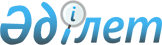 О бюджете Жарминского района на 2016-2018 годы
					
			Утративший силу
			
			
		
					Решение Жарминского районного маслихата Восточно-Казахстанской области от 23 декабря 2015 года № 35/283-V. Зарегистрировано Департаментом юстиции Восточно-Казахстанской области 12 января 2016 года № 4332. Утратило силу - решением Жарминского районного маслихата Восточно-Казахстанской области от 22 декабря 2016 года № 9/66-VI      Сноска. Утратило силу - решением Жарминского районного маслихата Восточно-Казахстанской области от 22.12.2016 № 9/66-VI (вводится в действие с 01.01.2017).

      Примечание РЦПИ.

      В тексте документа сохранена пунктуация и орфография оригинала.

      В соответствии со статьей 73, 75 Бюджетного кодекса Республики Казахстан от 4 декабря 2008 года, подпунктом 1) пункта 1 статьи 6 Закона Республики Казахстан от 23 января 2001 года "О местном государственном управлении и самоуправлении в Республике Казахстан", решением Восточно-Казахстанского областного маслихата от 9 декабря 2015 года № 34/406-V "О бюджете Восточно-Казахстанской области на 2016-2018 годы" (зарегистрировано в Реестре государственной регистрации нормативных правовых актов за № 4287 ) Жарминский районный маслихат РЕШИЛ: 

      1. Утвердить районный бюджет на 2016-2018 годы, согласно приложению 1, в том числе на 2016 год в следующих объемах:

      1) доходы – 5227508,0 тысяч тенге, в том числе:

      налоговые поступления – 1281350,6 тысяч тенге;

      неналоговые поступления – 10135,0 тысяч тенге;

      поступления от продажи основного капитала – 37850,0 тысяч тенге;

      поступления трансфертов – 3898172,4 тысяч тенге;

      2) затраты – 5379404,6 тысяч тенге;

      3) чистое бюджетное кредитование – 21696,0 тысяч тенге, в том числе:

      бюджетные кредиты – 34996,0 тысяч тенге;

      погашение бюджетных кредитов – 13300,0 тысяч тенге;

      4) сальдо по операциям с финансовыми активами – 0,0 тысяч тенге, в том числе:

      приобретение финансовых активов – 0,0 тысяч тенге;

      5) дефицит (профицит) бюджета – -173592,6 тысяч тенге;

      6) финансирование дефицита (использование профицита) бюджета – 173592,6 тысяч тенге;;

      Сноска. Пункт 1 - в редакции решения Жарминского районного маслихата Восточно-Казахстанской области от 25.11.2016 № 8/58-VI (вводится в действие с 01.01.2016).

      2. Утвердить в районном бюджете объемы субвенций, поступаемых из областного бюджета в сумме 2548991,0 тысяч тенге.

      3. Принять к исполнению на 2016 год нормативы распределения доходов в бюджет района по социальному налогу, индивидуальному подоходному налогу с доходов, облагаемых у источника выплаты, индивидуальному подоходному налогу с доходов иностранных граждан, облагаемых у источников выплаты в размере 100 (сто) процентов, установленные решением Восточно-Казахстанского областного маслихата от 9 декабря 2015 года № 34/406-V "Об областном бюджете на 2015-2017 годы" (зарегистрировано в Реестре государственной регистрации нормативных правовых актов за № 4287).

      4. Специалистам в области здравоохранения, социального обеспечения, образования, культуры, спорта и ветеринарии, являющимся гражданскими служащими и работающим в сельской местности, по решению местных представительных органов за счет бюджетных средств устанавливаются повышенные на двадцать пять процентов должностные оклады и тарифные ставки по сравнению с окладами и ставками гражданских служащих, занимающихся этими видами деятельности в городских условиях в соответствии с пунктами 9 статьи 139 Трудового кодекса Республики Казахстан от 23 ноября 2015 года.

      Перечень должностей специалистов в области здравоохранения, социального обеспечения, образования, культуры, спорта и ветеринарии, являющихся гражданскими служащими и работающих в сельской местности, определяется местным исполнительным органом по согласованию с местным представительным органом.

      5. Утвердить бюджет на 2017 год в следующем объеме – 5666148,0 тысяч тенге согласно приложения 2.

      6. Утвердить бюджет на 2018 год в следующем объеме – 6062778,0 тысяч тенге, согласно приложения 3.

      7. Утвердить резерв местного исполнительного органа района на 2016 год в сумме 27000,0 тысяч тенге, согласно приложению 4.

      8. Учесть перечень местных бюджетных программ, не подлежащих к секвестру в процессе исполнения местных бюджетов на 2016 год, согласно приложению 5.

      9. Утвердить перечень бюджетных программ на реализацию инвестиционных бюджетных проектов на 2016 год согласно приложению 6.

      10. Учесть перечень целевых текущих трансфертов и трансфертов на развитие из республиканского бюджета на 2015 год согласно приложению 7.

      11. Учесть перечень бюджетных программ развития районного бюджета на 2016-2018 годы с разделением на бюджетные программы, направленные на реализацию бюджетных инвестиционных проектов (программ) согласно приложению 8.

      12. Учесть средства для реализации мер социальной поддержки специалистам социальной сферы сельских населенных пунктов на 2016 год согласно приложению 9.

      13. Признать утратившим силу решения Жарминского районного маслихата за 2015 год согласно приложению 10.

      10. Настоящее решение вводится в действие с 1 января 2016 года.

 Районный бюджет на 2016 год      Сноска. Приложение 1 - в редакции решения Жарминского районного маслихата Восточно-Казахстанской области от 25.11.2016 № 8/58-VI (вводится в действие с 01.01.2016).

 Районный бюджет на 2017 год Районный бюджет на 2018 год Резерв местного исполнительного органа района (города областного значения) на 2016 год Перечень местных бюджетных программ не подлежащих к секвестру в процессе исполнения местных бюджетов на 2016 год Перечень целевых текущих трансфертов и трансфертов на развитие из областного бюджета на 2016 год      Сноска. Приложение 6 - в редакции решения Жарминского районного маслихата Восточно-Казахстанской области от 11.04.2016 № 2/9-VI (вводится в действие с 01.01.2016).

 Перечень целевых текущих трансфертов и трансфертов на развитие из республиканского бюджета на 2016 год      Сноска. Приложение 7 - в редакции решения Жарминского районного маслихата Восточно-Казахстанской области от 11.04.2016 № 2/9-VI (вводится в действие с 01.01.2016).

 Перечень бюджетных программ на реализацию инвестиционных бюджетных проектов на 2016 -2018 годы      Сноска. Приложение 8 - в редакции решения Жарминского районного маслихата Восточно-Казахстанской области от 11.04.2016 № 2/9-VI (вводится в действие с 01.01.2016).

 Предусмотренные средства для реализации мер социальной поддержки специалистам социальной сферы сельских населенных пунктов на 2016 год Перечень нормативно правовых актов за 2015 год признаных утратившие силу      1. Решение Жарминского районного маслихата от 22 декабря 2014 года № 24/212-V "О бюджете Жарминского района на 2015-2017 годы" (зарегистрировано в Реестре государственной регистрации нормативных правовых актов за № 3628 от 14 января 2015 года);

      2. Решение Жарминского районного маслихата от 14 марта 2015 года № 26/231-V "О внесении изменений в решение Жарминского районного маслихата от 22 декабря 2014 года № 24/212-V "О бюджете Жарминского района на 2015-2017 годы" (зарегистрировано в Реестре государственной регистрации нормативных правовых актов за № 3772 от 26 марта 2015 года);

      3. Решение Жарминского районного маслихата от 6 апреля 2015 года № 27/237-V "О внесении изменений в решение Жарминского районного маслихата от 22 декабря 2014 года № 24/212-V "О бюджете Жарминского района на 2015-2017 годы" (зарегистрировано в Реестре государственной регистрации нормативных правовых актов за № 3877 от 14 апреля 2015 года);

      4. Решение Жарминского районного маслихата от 10 июня 2015 года № 28/242-V "О внесении изменений в решение Жарминского районного маслихата от 22 декабря 2014 года № 24/212-V "О бюджете Жарминского района на 2015-2017 годы" (зарегистрировано в Реестре государственной регистрации нормативных правовых актов за № 3993 от 18 июня 2015 года);

      5. Решение Жарминского районного маслихата от 14 июля 2015 года № 29/249-V "О внесении изменений в решение Жарминского районного маслихата от 22 декабря 2014 года № 24/212-V "О бюджете Жарминского района на 2015-2017 годы" (зарегистрировано в Реестре государственной регистрации нормативных правовых актов за № 4059 от 27 июля 2015 года);

      6. Решение Жарминского районного маслихата от 15 сентября 2015 года № 30/256-V "О внесении изменений в решение Жарминского районного маслихата от 22 декабря 2014 года № 24/212-V "О бюджете Жарминского района на 2015-2017 годы" (зарегистрировано в Реестре государственной регистрации нормативных правовых актов за № 4155 от 29 сентября 2015 года);

      7. Решение Жарминского районного маслихата от 16 октября 2015 года № 32/265-V "О внесении изменений в решение Жарминского районного маслихата от 22 декабря 2014 года № 24/212-V "О бюджете Жарминского района на 2015-2017 годы" (зарегистрировано в Реестре государственной регистрации нормативных правовых актов за № 4187 от 22 октября 2015 года);

      8. Решение Жарминского районного маслихата от 16 ноября 2015 года № 33/277-V "О внесении изменений в решение Жарминского районного маслихата от 22 декабря 2014 года № 24/212-V "О бюджете Жарминского района на 2015-2017 годы" (зарегистрировано в Реестре государственной регистрации нормативных правовых актов за № 4238 от 23 ноября 2015 года);

      9. Решение Жарминского районного маслихата от 14 декабря 2015 года № 34/280-V "О внесении изменений в решение Жарминского районного маслихата от 22 декабря 2014 года № 24/212-V "О бюджете Жарминского района на 2015-2017 годы" (зарегистрировано в Реестре государственной регистрации нормативных правовых актов за № 4281 от 22 декабря 2015 года); 


					© 2012. РГП на ПХВ «Институт законодательства и правовой информации Республики Казахстан» Министерства юстиции Республики Казахстан
				
      Председатель сессии

А.Узбеханов

      Секретарь Жарминского

      районного маслихата

Н. Есполов
Приложение 1 
к решению маслихата 
Жарминского района 
№ 35/283-V 
от 23 декабря 2015 годаСумма (тыс.тенге)

Категория

Категория

Категория

Категория

Категория

Сумма (тыс.тенге)

Класс

Класс

Класс

Класс

Сумма (тыс.тенге)

Подкласс

Подкласс

Подкласс

Сумма (тыс.тенге)

Специфика

Специфика

Сумма (тыс.тенге)

Наименование

Сумма (тыс.тенге)

I. Доходы

5227508,0 

1

Налоговые поступления

1281350,6

01

Подоходный налог

539561,2

2

Индивидуальный подоходный налог

539561,2

01

Индивидуальный подоходный налог с доходов, облагаемых у источника выплаты

508497,2

02

Индивидуальный подоходный налог с доходов, не облагаемых у источника выплаты

31064,0

05

Индивидуальный подоходный налог с доходов иностранных граждан, облагаемых у источника выплаты

0,0

03

Социальный налог

430141,4

1

Социальный налог

430141,4

01

Социальный налог

430141,4

04

Hалоги на собственность

238843,0

1

Hалоги на имущество

159495,0

01

Налог на имущество юридических лиц и индивидуальных предпринимателей

158000,0

02

Hалог на имущество физических лиц

1495,0

3

Земельный налог

15110,0

02

Земельный налог с физических лиц на земли населенных пунктов

2610,0

09

Земельный налог, за исключением земельного налога с физических лиц на земли населенных пунктов

12500,0

4

Hалог на транспортные средства

60438,0

01

Hалог на транспортные средства с юридических лиц

11798,0

02

Hалог на транспортные средства с физических лиц

48640,0

5

Единый земельный налог

3800,0

01

Единый земельный налог

3800,0

05

Внутренние налоги на товары, работы и оказание услуги

62685,0

2

Акцизы

4083,0

84

Бензин (за исключением авиационного) и дизельное топливо, произведенных на территории Республики Казахстан

4083,0

3

Поступления за использование природных и других ресурсов

32894,0

15

Плата за пользование земельными участками

32894,0

4

Сборы за ведение предпринимательской и профессиональной деятельности

25558,0

02

Лицензионный сбор за право занятия отдельными видами деятельности

13480,0

29

Регистрационный сбор, зачисляемый в местный бюджет

12078,0

5

Налог на игорный бизнес

150,0

02

Фиксированный налог

150,0

07

Прочие налоги

0,0

1

Прочие налоги

0,0

10

Прочие налоговые поступления в местный бюджет

0,0

08

Обязательные платежи, взимаемые за совершение юридически значимых действий и (или) выдачу документов уполномоченными на то государственными органами или должностными лицами

10120,0

1

Государственная пошлина

10120,0

26

Государственная пошлина, зачисляемая в местный бюджет

10120,0

2

Неналоговые поступления

10135,0

01

Доходы от государственной собственности

2190,0

5

Доходы от аренды имущества, находящегося в государственной собственности

2177,0

08

Доходы от аренды имущества коммунальной собственности района (города областного значения), за исключением доходов от аренды имущества коммунальной собственности района (города областного значения), находящегося в управлении акимов города районного значения, села, поселка, сельского округа

700,0

09

Доходы от аренды жилищ из жилищного фонда, находящегося в коммунальной собственности района (города областного значения), за исключением доходов от аренды государственного имущества, находящегося в управлении акимов города районного значения, села, поселка, сельского округа

1477,0

7

Вознаграждение по кредитам, выданным из государственного бюджета

13,0

13

Вознаграждение по бюджетным кредитам, выданным из местного бюджета физическим лицам

13,0

02

Поступления от реализации товаров (работ, услуг) государственными учреждениями, финансируемыми из государственного бюджета

0,0

1

Поступления от реализации товаров (работ, услуг) государственными учреждениями, финансируемыми из государственного бюджета

0,0

02

Поступления от реализации товаров (работ, услуг) предоставляемыми государственными учреждениями, финансируемыми из местного бюджета

0,0

04

Штрафы, пени, санкции, взыскания, налагаемые государственными учреждениями, финансируемыми из государственного бюджета, а также содержащимися и финансируемыми из бюджета (сметы расходов) Национального Банка Республики Казахстан 

250,0

1

Штрафы, пени, санкции, взыскания, налагаемые государственными учреждениями, финансируемыми из государственного бюджета, а также содержащимися и финансируемыми из бюджета (сметы расходов) Национального Банка Республики Казахстан, за исключением поступлений от организаций нефтяного сектора 

250,0

14

Прочие штрафы, пени, санкции, взыскания, налагаемые государственными учреждениями, финансируемыми из местного бюджета

0,0

18

Штрафы, пени, санкции, взыскания по бюджетным кредитам (займам), выданным из местного бюджета специализированным организациям, физическим лицам

250,0

06

Прочие неналоговые поступления

7695,0

1

Прочие неналоговые поступления

7695,0

09

Другие неналоговые поступления в местный бюджет

7695,0

3

Поступления от продажи основного капитала

37850,0

01

Продажа государственного имущества, закрепленного за государственными учреждениями

2500,0

1

Продажа государственного имущества, закрепленного за государственными учреждениями

2500,0

02

Поступления от продажи имущества, закрепленного за государственными учреждениями, финансируемыми из местного бюджета

2500,0

03

Поступления от продажи гражданам квартир

0,0

03

Продажа земли и нематериальных активов

35350,0

1

Продажа земли

35229,0

01

Поступления от продажи земельных участков

35229,0

2

Продажа нематериальных активов

121,0

02

Плата за продажу права аренды земельных участков 

121,0

4

Поступления трансфертов

3898172,4

02

Трансферты из вышестоящих органов государственного управления

3898172,4

2

Трансферты из областного бюджета

3898172,4

01

Целевые текущие трансферты

1349181,4

02

Целевые трансферты на развитие

0,0

03

Субвенции

2548991,0

Функциональная группа

Функциональная группа

Функциональная группа

Функциональная группа

Функциональная группа

Функциональная группа

Сумма (тыс.тенге)

Функциональная подгруппа

Функциональная подгруппа

Функциональная подгруппа

Функциональная подгруппа

Функциональная подгруппа

Сумма (тыс.тенге)

Администратор бюджетных программ

Администратор бюджетных программ

Администратор бюджетных программ

Администратор бюджетных программ

Сумма (тыс.тенге)

Программа

Программа

Программа

Сумма (тыс.тенге)

Подпрограмма

Подпрограмма

Сумма (тыс.тенге)

Наименование

Сумма (тыс.тенге)

ІІ. Затраты

5379404,6

01

Государственные услуги общего характера

584869,3

1

Представительные, исполнительные и другие органы, выполняющие общие функции государственного управления

526215,1

112

Аппарат маслихата района (города областного значения)

24481,0

001

Услуги по обеспечению деятельности маслихата района (города областного значения)

24301,0

011

За счет трансфертов из республиканского бюджета

2792,0

015

За счет средств местного бюджета

21509,0

003

Капитальные расходы государственного органа 

180,0

011

За счет трансфертов из республиканского бюджета

0,0

015

За счет средств местного бюджета

180,0

122

Аппарат акима района (города областного значения)

121927,1

001

Услуги по обеспечению деятельности акима района (города областного значения)

116389,1

011

За счет трансфертов из республиканского бюджета

12543,0

015

За счет средств местного бюджета

103846,1

002

Создание информационных систем

0,0

003

Капитальные расходы государственного органа

5538,0

011

За счет трансфертов из республиканского бюджета

0,0

015

За счет средств местного бюджета

5538,0

123

Аппарат акима района в городе, города районного значения, поселка, села, сельского округа

374812,0

001

Услуги по обеспечению деятельности акима района в городе, города районного значения, поселка, села, сельского округа

340920,0

011

За счет трансфертов из республиканского бюджета

52812,0

015

За счет средств местного бюджета

288108,0

022

Капитальные расходы государственного органов

33892,0

011

За счет трансфертов из республиканского бюджета

0,0

015

За счет средств местного бюджета

33892,0

2

Финансовая деятельность

11779,4

452

Отдел финансов района (города областного значения)

11779,4

001

Услуги по реализации государственной политики в области исполнения бюджета и управления коммунальной собственностью района (города областного значения)

9429,4

011

За счет трансфертов из республиканского бюджета

874,0

015

За счет средств местного бюджета

8555,4

003

Проведение оценки имущества в целях налогообложения

1500,0

010

Приватизация, управление коммунальным имуществом, постприватизационная деятельность и регулирование споров, связанных с этим

570,0

018

Капитальные расходы государственного органа

280,0

011

За счет трансфертов из республиканского бюджета

0,0

015

За счет средств местного бюджета

280,0

5

Планирование и статистическая деятельность

51869,8

453

Отдел экономики и бюджетного планирования района (города областного значения)

28561,8

001

Услуги по реализации государственной политики в области формирования и развития экономической политики, системы государственного планирования

28221,8

011

За счет трансфертов из республиканского бюджета

3774,0

015

За счет средств местного бюджета

24447,8

004

Капитальные расходы государственного органа 

340,0

011

За счет трансфертов из республиканского бюджета

0,0

015

За счет средств местного бюджета

340,0

454

Отдел предпринимательства и сельского хозяйства района (города областного значения)

23308,0

001

Услуги по реализации государственной политики на местном уровне в области развития предпринимательства и сельского хозяйства

23308,0

011

За счет трансфертов из республиканского бюджета

3974,0

015

За счет средств местного бюджета

19334,0

02

Оборона

21861,0

1

Военные нужды

13194,0

122

Аппарат акима района (города областного значения)

13194,0

005

Мероприятия в рамках исполнения всеобщей воинской обязанности

13194,0

011

За счет трансфертов из республиканского бюджета

1232,0

015

За счет средств местного бюджета

11962,0

2

Организация работы по чрезвычайным ситуациям

8667,0

122

Аппарат акима района (города областного значения)

3672,0

006

Предупреждение и ликвидация чрезвычайных ситуаций масштаба района (города областного значения)

2164,0

011

За счет трансфертов из республиканского бюджета

0,0

015

За счет средств местного бюджета

2164,0

007

Мероприятия по профилактике и тушению степных пожаров районного (городского) масштаба, а также пожаров в населенных пунктах, в которых не созданы органы государственной противопожарной службы

6503,0

011

За счет трансфертов из республиканского бюджета

592,0

015

За счет средств местного бюджета

5911,0

03

Общественный порядок, безопасность, правовая, судебная, уголовно-исполнительная деятельность

3920,0

9

Прочие услуги в области общественного порядка и безопасности

3920,0

458

Отдел жилищно-коммунального хозяйства, пассажирского транспорта и автомобильных дорог района (города областного значения)

3920,0

021

Обеспечение безопасности дорожного движения в населенных пунктах

3920,0

011

За счет трансфертов из республиканского бюджета

0,0

015

За счет средств местного бюджета

3920,0

04

Образование

3143538,3

1

Дошкольное воспитание и обучение

215753,0

464

Отдел образования района (города областного значения)

215753,0

009

Обеспечение деятельности организаций дошкольного воспитания и обучения

85739,0

011

За счет трансфертов из республиканского бюджета 

13671,0

015

За счет средств местного бюджета

72068,0

040

Реализация государственного образовательного заказа в дошкольных организациях образования

130014,0

011

За счет трансфертов из республиканского бюджета 

130014,0

015

За счет средств местного бюджета

0,0

2

Начальное, основное среднее и общее среднее образование

2807619,7

464

Отдел образования района (города областного значения)

2709019,0

003

Общеобразовательное обучение

2652504,0

011

За счет трансфертов из республиканского бюджета

679017,0

015

За счет средств местного бюджета

1973487,0

006

Дополнительное образование для детей

56515,0

011

За счет трансфертов из республиканского бюджета

10717,0

015

За счет средств местного бюджета

45798,0

465

Отдел физической культуры и спорта района (города областного значения)

98600,7

017

Дополнительное образование для детей и юношества по спорту

98600,7

011

За счет трансфертов из республиканского бюджета

23978,0

015

За счет средств местного бюджета

74622,7

9

Прочие услуги в области образования

120165,6

464

Отдел образования района (города областного значения)

120165,6

001

Услуги по реализации государственной политики на местном уровне в области образования 

12566,0

011

За счет трансфертов из республиканского бюджета

2598,0

015

За счет средств местного бюджета

9968,0

005

Приобретение и доставка учебников, учебно-методических комплексов для государственных учреждений образования района (города областного значения)

48619,6

011

За счет трансфертов из республиканского бюджета

30895,0

015

За счет средств местного бюджета

17724,6

007

Проведение школьных олимпиад, внешкольных мероприятий и конкурсов районного (городского) масштаба

0,0

011

За счет трансфертов из республиканского бюджета

0,0

015

За счет средств местного бюджета

0,0

012

Капитальные расходы государственного органа 

1251,0

015

Ежемесячная выплаты денежных средств опекунам (попечителям) на содержание ребенка-сироты (детей-сирот), и ребенка (детей), оставшегося без попечения родителей 

14304,0

011

За счет трансфертов из республиканского бюджета

0,0

015

За счет средств местного бюджета

14304,0

022

Выплата единовременных денежных средств казахстанским гражданам, усыновившим (удочерившим) ребенка (детей)-сироту и ребенка (детей), оставшегося без попечения родителей 

0,0

011

За счет трансфертов из республиканского бюджета

0,0

015

За счет средств местного бюджета

0,0

067

Капитальные расходы подведомственных государственных учреждений и организаций

43425,0

011

За счет трансфертов из республиканского бюджета

25109,0

015

За счет средств местного бюджета

18316,0

466

Отдел архитектуры, градостроительства и строительства района (города областного значения)

0,0

037

Строительство и реконструкция объектов дошкольного воспитания и обучения

0,0

011

За счет трансфертов из республиканского бюджета

0,0

015

За счет средств местного бюджета

0,0

06

Социальная помощь и социальное обеспечение

313201,0

1

Социальное обеспечение

1422,0

464

Отдел образования района (города областного значения)

1422,0

030

Содержание ребенка (детей), переданного патронатным воспитателям

1422,0

011

За счет трансфертов из республиканского бюджета

248,0

015

За счет средств местного бюджета

1174,0

2

Социальная помощь

240323,0

451

Отдел занятости и социальных программ района (города областного значения)

240323,0

002

Программа занятости

46889,0

011

За счет трансфертов из республиканского бюджета

0,0

100

Общественные работы

40625,0

101

Профессиональная подготовка и переподготовка безработных

481,0

102

Дополнительные меры по социальной защите граждан в сфере занятости населения

5783,0

004

Оказание социальной помощи на приобретение топлива специалистам здравоохранения, образования, социального обеспечения, культуры, спорта и ветеринарии в сельской местности в соответствии с законодательством Республики Казахстан

18183,0

011

За счет трансфертов из республиканского бюджета

0,0

015

За счет средств местного бюджета

18183,0

005

Государственная адресная социальная помощь

4650,0

011

За счет трансфертов из республиканского бюджета

0,0

015

За счет средств местного бюджета

4650,0

006

Оказание жилищной помощи

7000,0

011

За счет трансфертов из республиканского бюджета

0,0

015

За счет средств местного бюджета

7000,0

007

Социальная помощь отдельным категориям нуждающихся граждан по решениям местных представительных органов

55107,0

028

За счет трансфертов из областного бюджета

28726,0

029

За счет средств бюджета района (города областного значения)

26381,0

010

Материальное обеспечение детей-инвалидов, воспитывающихся и обучающихся на дому

6352,0

011

За счет трансфертов из республиканского бюджета

0,0

015

За счет средств местного бюджета

6352,0

014

Оказание социальной помощи нуждающимся гражданам на дому

70520,0

011

За счет трансфертов из республиканского бюджета

27835,0

015

За счет средств местного бюджета

42685,0

016

Государственные пособия на детей до 18 лет

23200,0

011

За счет трансфертов из республиканского бюджета

0,0

015

За счет средств местного бюджета

23200,0

017

Обеспечение нуждающихся инвалидов обязательными гигиеническими средствами и предоставление услуг специалистами жестового языка, индивидуальными помощниками в соответствии с индивидуальной программой реабилитации инвалида

8422,0

011

За счет трансфертов из республиканского бюджета

3016,0

015

За счет средств местного бюджета

5406,0

023

Обеспечение деятельности центров занятости населения

0,0

011

За счет трансфертов из республиканского бюджета

0,0

015

За счет средств местного бюджета

0,0

9

Прочие услуги в области социальной помощи и социального обеспечения

71456,0

451

Отдел занятости и социальных программ района (города областного значения)

71456,0

001

Услуги по реализации государственной политики на местном уровне в области обеспечения занятости и реализации социальных программ для населения

29428,0

011

За счет трансфертов из республиканского бюджета

4467,0

015

За счет средств местного бюджета

24961,0

011

Оплата услуг по зачислению, выплате и доставке пособий и других социальных выплат

2013,0

011

За счет трансфертов из республиканского бюджета

0,0

015

За счет средств местного бюджета

2013,0

021

Капитальные расходы государственного органа 

1250,0

011

За счет трансфертов из республиканского бюджета

0,0

015

За счет средств местного бюджета

1250,0

025

Внедрение обусловленной денежной помощи по проекту Өрлеу

38765,0

011

За счет трансфертов из республиканского бюджета

29905,0

015

За счет средств местного бюджета

8860,0

067

Капитальные расходы подведомственных государственных учреждений и организаций

0,0

011

За счет трансфертов из республиканского бюджета

0,0

015

За счет средств местного бюджета

0,0

07

Жилищно-коммунальное хозяйство

289317,2

1

Жилищное хозяйство

94194,2

123

Аппарат акима района в городе, города районного значения, поселка, села, сельского округа

8350,0

027

Ремонт и благоустройство объектов в рамках развития городов и сельских населенных пунктов по Дорожной карте занятости 2020

8350,0

011

За счет трансфертов из республиканского бюджета

0,0

015

За счет средств местного бюджета

8350,0

032

За счет целевого трансферта из Национального фонда Республики Казахстан

0,0

458

Отдел жилищно-коммунального хозяйства, пассажирского транспорта и автомобильных дорог района (города областного значения)

73288,9

004

Обеспечение жильем отдельных категорий граждан

12500,0

011

За счет трансфертов из республиканского бюджета

0,0

015

За счет средств местного бюджета

12500,0

002

Изъятие, в том числе путем выкупа земельных участков для государственных надобностей и связанное с этим отчуждение недвижимого имущества

52056,9

011

За счет трансфертов из республиканского бюджета

52056,9

015

За счет средств местного бюджета

0,0

041

Ремонт и благоустройство объектов в рамках развития городов и сельских населенных пунктов по Дорожной карте занятости 2020

8732,0

011

За счет трансфертов из республиканского бюджета

0,0

015

За счет средств местного бюджета

8732,0

032

За счет целевого трансферта из Национального фонда Республики Казахстан

0,0

464

Отдел образования района (города областного значения)

12555,3

026

Ремонт объектов в рамках развития городов и сельских населенных пунктов по Дорожной карте занятости 2020

12555,3

011

За счет трансфертов из республиканского бюджета

0,0

015

За счет средств местного бюджета

12555,3

463

Отдел земельных отношений района (города областного значения)

0,0

016

Изъятие земельных участков для государственных нужд 

0,0

011

За счет трансфертов из республиканского бюджета

0,0

015

За счет средств местного бюджета

0,0

2

Коммунальное хозяйство

62758,0

123

Аппарат акима района в городе, города районного значения, поселка, села, сельского округа

0,0

014

Организация водоснабжения населенных пунктов

0,0

011

За счет трансфертов из республиканского бюджета

0,0

015

За счет средств местного бюджета

0,0

458

Отдел жилищно-коммунального хозяйства, пассажирского транспорта и автомобильных дорог района (города областного значения)

49653,0

012

Функционирование системы водоснабжения и водоотведения

49653,0

011

За счет трансфертов из республиканского бюджета

0,0

015

За счет средств местного бюджета

49653,0

466

Отдел архитектуры, градостроительства и строительства района (города областного значения)

13105,0

005

Развитие коммунального хозяйства

13105,0

011

За счет трансфертов из республиканского бюджета

0,0

015

За счет средств местного бюджета

13105,0

058

Развитие системы водоснабжения и водоотведения в сельских населенных пунктах

0,0

011

За счет трансфертов из республиканского бюджета

0,0

015

За счет средств местного бюджета

0,0

3

Благоустройство населенных пунктов

132365,0

123

Аппарат акима района в городе, города районного значения, поселка, села, сельского округа

43670,0

008

Освещение улиц населенных пунктов

26951,0

011

За счет трансфертов из республиканского бюджета

0,0

015

За счет средств местного бюджета

26951,0

009

Обеспечение санитарии населенных пунктов

760,0

011

За счет трансфертов из республиканского бюджета

0,0

015

За счет средств местного бюджета

760,0

011

Благоустройство и озеленение населенных пунктов

15959,0

011

За счет трансфертов из республиканского бюджета

0,0

015

За счет средств местного бюджета

15959,0

458

Отдел жилищно-коммунального хозяйства, пассажирского транспорта и автомобильных дорог района (города областного значения)

88695,0

015

Освещение улиц в населенных пунктах

3231,0

011

За счет трансфертов из республиканского бюджета

0,0

015

За счет средств местного бюджета

3231,0

016

Обеспечение санитарии населенных пунктов

0,0

011

За счет трансфертов из республиканского бюджета

0,0

015

За счет средств местного бюджета

0,0

017

Содержание мест захоронений и захоронение безродных

400,0

011

За счет трансфертов из республиканского бюджета

0,0

015

За счет средств местного бюджета

400,0

018

Благоустройство и озеленение населенных пунктов

85064,0

011

За счет трансфертов из республиканского бюджета

0,0

015

За счет средств местного бюджета

85064,0

08

Культура, спорт, туризм и информационное пространство

306771,2

1

Деятельность в области культуры

157740,0

455

Отдел культуры и развития языков района (города областного значения)

157740,0

003

Поддержка культурно-досуговой работы

157740,0

011

За счет трансфертов из республиканского бюджета

16881,0

015

За счет средств местного бюджета

140859,0

2

Спорт

26007,0

465

Отдел физической культуры и спорта района (города областного значения)

21995,0

001

Услуги по реализации государственной политики на местном уровне в сфере физической культуры и спорта

4612,0

011

За счет трансфертов из республиканского бюджета

201,0

015

За счет средств местного бюджета

3648,0

004

Капитальные расходы государственного органа 

763,0

005

Развитие массового спорта и национальных видов спорта 

2302,0

011

За счет трансфертов из республиканского бюджета

0,0

015

За счет средств местного бюджета

2302,0

006

Проведение спортивных соревнований на районном (города областного значения) уровне

4076,0

011

За счет трансфертов из республиканского бюджета

0,0

015

За счет средств местного бюджета

4076,0

007

Подготовка и участие членов сборных команд района (города областного значения) по различным видам спорта на областных спортивных соревнованиях

11005,0

011

За счет трансфертов из республиканского бюджета

0,0

015

За счет средств местного бюджета

11005,0

466

Отдел архитектуры, градостроительства и строительства района (города областного значения)

4012,0

008

Развитие объектов спорта 

4012,0

011

За счет трансфертов из республиканского бюджета

0,0

015

За счет средств местного бюджета

4012,0

3

Информационное пространство

53650,0

455

Отдел культуры и развития языков района (города областного значения)

36983,0

006

Функционирование районных (городских) библиотек

35810,0

011

За счет трансфертов из республиканского бюджета

11491,0

015

За счет средств местного бюджета

24319,0

007

Развитие государственного языка и других языков народа Казахстана

1173,0

011

За счет трансфертов из республиканского бюджета

280,0

015

За счет средств местного бюджета

893,0

456

Отдел внутренней политики района (города областного значения)

16667,0

002

Услуги по проведению государственной информационной политики 

16667,0

011

За счет трансфертов из республиканского бюджета

0,0

015

За счет средств местного бюджета

16667,0

9

Прочие услуги по организации культуры, спорта, туризма и информационного пространства

69374,2

455

Услуги по реализации государственной политики на местном уровне в области развития языков и культуры

21922,0

001

Услуги по реализации государственной политики на местном уровне в области развития языков и культуры

14922,0

011

За счет трансфертов из республиканского бюджета

3812,0

015

За счет средств местного бюджета

11110,0

032

Капитальные расходы подведомственных государственных учреждений и организаций

7000,0

456

Отдел внутренней политики района (города областного значения)

47452,2

001

Услуги по реализации государственной политики на местном уровне в области информации, укрепления государственности и формирования социального оптимизма граждан

28113,0

011

За счет трансфертов из республиканского бюджета

2668,0

015

За счет средств местного бюджета

25445,0

003

Реализация мероприятий в сфере молодежной политики

18639,2

011

За счет трансфертов из республиканского бюджета

1982,0

015

За счет средств местного бюджета

16657,2

006

Капитальные расходы государственного органа 

700,0

011

За счет трансфертов из республиканского бюджета

0,0

015

За счет средств местного бюджета

700,0

10

Сельское, водное, лесное, рыбное хозяйство, особо охраняемые природные территории, охрана окружающей среды и животного мира, земельные отношения

174807,2

1

Сельское хозяйство

161716,2

453

Отдел экономики и бюджетного планирования района (города областного значения)

8201,0

099

Реализация мер по оказанию социальной поддержки специалистов

8201,0

011

За счет трансфертов из республиканского бюджета

0,0

015

За счет средств местного бюджета

8326,0

466

Отдел архитектуры, градостроительства и строительства района (города областного значения)

0,0

010

Развитие объектов сельского хозяйства

0,0

473

Отдел ветеринарии района (города областного значения)

153515,2

001

Услуги по реализации государственной политики на местном уровне в сфере ветеринарии

24473,0

011

За счет трансфертов из республиканского бюджета

10005,0

015

За счет средств местного бюджета

14468,0

003

Капитальные расходы государственного органа 

0,0

007

Организация отлова и уничтожения бродячих собак и кошек

1000,0

011

За счет трансфертов из республиканского бюджета

0,0

015

За счет средств местного бюджета

1000,0

008

Возмещение владельцам стоимости изымаемых и уничтожаемых больных животных, продуктов и сырья животного происхождения

1858,2

011

За счет трансфертов из республиканского бюджета

0,0

015

За счет средств местного бюджета

1858,2

009

Проведение ветеринарных мероприятий по энзоотическим болезням животных

15701,0

011

За счет трансфертов из республиканского бюджета

15701,0

015

За счет средств местного бюджета

0,0

011

Проведение противоэпизоотических мероприятий

110483,0

011

За счет трансфертов из республиканского бюджета

0,0

015

За счет средств местного бюджета

110483,0

6

Земельные отношения

13091,0

463

Отдел земельных отношений района (города областного значения)

13091,0

001

Услуги по реализации государственной политики в области регулирования земельных отношений на территории района (города областного значения)

12682,0

011

За счет трансфертов из республиканского бюджета

2384,0

015

За счет средств местного бюджета

10298,0

007

Капитальные расходы государственного органа

409,0

011

За счет трансфертов из республиканского бюджета

0,0

015

За счет средств местного бюджета

409,0

11

Промышленность, архитектурная, градостроительная и строительная деятельность

16674,0

2

Архитектурная, градостроительная и строительная деятельность

16674,0

466

Отдел архитектуры, градостроительства и строительства района (города областного значения)

16674,0

001

Услуги по реализации государственной политики в области строительства, улучшения архитектурного облика городов, районов и населенных пунктов области и обеспечению рационального и эффективного градостроительного освоения территории района (города областного значения)

16674,0

011

За счет трансфертов из республиканского бюджета

2921,0

015

За счет средств местного бюджета

13753,0

12

Транспорт и коммуникации

289640,0

1

Автомобильный транспорт

287640,0

123

Аппарат акима района в городе, города районного значения, поселка, села, сельского округа

0,0

013

Обеспечение функционирования автомобильных дорог в городах районного значения, поселках, селах, сельских округах

0,0

458

Отдел жилищно-коммунального хозяйства, пассажирского транспорта и автомобильных дорог района (города областного значения)

287640,0

023

Обеспечение функционирования автомобильных дорог

210653,0

011

За счет трансфертов из республиканского бюджета

0,0

015

За счет средств местного бюджета

210653,0

045

Капитальный и средний ремонт автомобильных дорог районного значения и улиц населенных пунктов

76987,0

011

За счет трансфертов из республиканского бюджета

0,0

015

За счет средств местного бюджета

76987,0

9

Прочие услуги в сфере транспорта и коммуникации 

2000,0

458

Отдел жилищно-коммунального хозяйства, пассажирского транспорта и автомобильных дорог района (города областного значения)

2000,0

024

Организация внутрипоселковых (внутригородских) пригородных и внутрирайонных общественных пассажирских перевозок

2000,0

13

Прочие

61236,0

3

Поддержка предпринимательской деятельности и защита конкуренции

1230,0

454

Отдел предпринимательства и сельского хозяйства района (города областного значения)

1230,0

006

Поддержка предпринимательской деятельности 

900,0

007

Капитальные расходы государственного органа 

330,0

9

Прочие

60006,0

123

Аппарат акима района в городе, города районного значения, поселка, села, сельского округа

28072,0

040

Реализация мер по содействию экономическому развитию регионов в рамках Программы "Развитие регионов" 

28072,0

011

За счет трансфертов из республиканского бюджета

0,0

015

За счет средств местного бюджета

28072,0

458

Отдел жилищно-коммунального хозяйства, пассажирского транспорта и автомобильных дорог района (города областного значения)

0,0

040

Реализация мер по содействию экономическому развитию регионов в рамках Программы "Развитие регионов" 

0,0

452

Отдел финансов района (города областного значения)

3000,0

012

Резерв местного исполнительного органа района (города областного значения) 

3000,0

100

Чрезвычайный резерв местного исполнительного органа района (города областного значения) для ликвидации чрезвычайных ситуаций природного и техногенного характера на территории района (города областного значения)

3000,0

101

Резерв местного исполнительного органа района (города областного значения) на неотложные затраты

0,0

458

Отдел жилищно-коммунального хозяйства, пассажирского транспорта и автомобильных дорог района (города областного значения)

28934,0

001

Услуги по реализации государственной политики на местном уровне в области жилищно-коммунального хозяйства, пассажирского транспорта и автомобильных дорог 

28934,0

011

За счет трансфертов из республиканского бюджета

3005,0

015

За счет средств местного бюджета

25929,0

013

Капитальные расходы государственного органа 

0,0

14

Обслуживание долга

18,6

1

Обслуживание долга

18,6

452

Отдел финансов района (города областного значения)

18,6

013

Обслуживание долга местных исполнительных органов по выплате вознаграждений и иных платежей по займам из областного бюджета

18,6

15

Трансферты

132780,5

1

Трансферты

132780,5

452

Отдел финансов района (города областного значения)

132780,5

006

Возврат неиспользованных (недоиспользованных) целевых трансфертов

2965,5

024

Целевые текущие трансферты в вышестоящие бюджеты в связи с передачей функций государственных органов из нижестоящего уровня государственного управления в вышестоящий

13008,0

051

Трансферты органам местного самоуправления

116807,0

III. Чистое бюджетное кредитование

21696,0

Бюджетные кредиты

34996,0

10

Сельское, водное, лесное, рыбное хозяйство, особо охраняемые природные территории, охрана окружающей среды и животного мира, земельные отношения

34996,0

1

Сельское хозяйство

34996,0

453

Отдел экономики и бюджетного планирования района (города областного значения)

34996,0

006

Бюджетные кредиты для реализации мер социальной поддержки специалистов

34996,0

013

За счет кредитов из республиканского бюджета

34996,0

5

Погашение бюджетных кредитов

13300,0

01

Погашение бюджетных кредитов

13300,0

1

Погашение бюджетных кредитов, выданных из государственного бюджета

13300,0

13

Погашение бюджетных кредитов, выданных из местного бюджета физическим лицам

13300,0

 IV. Сальдо по операциям с финансовыми активами

0,0

Приобретение финансовых активов

0,0

13

Прочие

30847,3

9

Прочие

30847,3

458

Отдел жилищно-коммунального хозяйства, пассажирского транспорта и автомобильных дорог района (города областного значения)

30847,3

065

Формирование или увеличение уставного капитала юридических лиц

30847,3

V. Дефицит (профицит) бюджета

-173592,6

VI. Финансирование дефицита (использование профицита) бюджета 

173592,6

7

Поступления займов

34996,0

01

Внутренние государственные займы

34996,0

2

Договоры займа

34996,0

03

Займы, получаемые местным исполнительным органом района (города областного значения)

34996,0

16

Погашение займов

13300,0

1

Погашение займов

13300,0

452

Отдел финансов района (города областного значения)

13300,0

008

Погашение долга местного исполнительного органа перед вышестоящим бюджетом

13300,0

Приложение 2 
к решению маслихата 
Жарминского района 
№ 35/283-V 
от 23 декабря 2015 годаСумма (тыс.тенге)

Категория

Категория

Категория

Категория

Категория

Сумма (тыс.тенге)

Класс

Класс

Класс

Класс

Сумма (тыс.тенге)

Подкласс

Подкласс

Подкласс

Сумма (тыс.тенге)

Специфика

Специфика

Сумма (тыс.тенге)

Наименование

Сумма (тыс.тенге)

I. Доходы

5295465

1

Налоговые поступления

1439953

01

Подоходный налог

593807

2

Индивидуальный подоходный налог

593807

01

Индивидуальный подоходный налог с доходов, облагаемых у источника выплаты

560569

02

Индивидуальный подоходный налог с доходов, не облагаемых у источника выплаты

33238

04

Индивидуальный подоходный налог с доходов иностранных граждан, облагаемых у источника выплаты

0

03

Социальный налог

486816

1

Социальный налог

486816

01

Социальный налог

486816

04

Hалоги на собственность

285442

1

Hалоги на имущество

194419

01

Налог на имущество юридических лиц и индивидуальных предпринимателей

192600

02

Hалог на имущество физических лиц

1819

3

Земельный налог

16746

02

Земельный налог с физических лиц на земли населенных пунктов

3371

03

Земельный налог на земли промышленности, транспорта, связи, обороны и иного несельскохозяйственного назначения

0

08

Земельный налог с юридических лиц, индивидуальных предпринимателей, частных нотариусов и адвокатов на земли населенных пунктов

0

09

Земельный налог, за исключением земельного налога с физических лиц на земли населенных пунктов

13375

4

Hалог на транспортные средства

69034

01

Hалог на транспортные средства с юридических лиц

9499

02

Hалог на транспортные средства с физических лиц

59535

5

Единый земельный налог

5243

01

Единый земельный налог

5243

05

Внутренние налоги на товары, работы и оказание услуги

66269

2

Акцизы

4369

84

Бензин (за исключением авиационного) и дизельное топливо, произведенных на территории Республики Казахстан

4369

96

Бензин (за исключением авиационного), реализуемый юридическими и физическими лицами в розницу, а также используемый на собственные производственные нужды

0

97

Дизельное топливо, реализуемое юридическими и физическими лицами в розницу, а также используемое на собственные производственные нужды

0

3

Поступления за использование природных и других ресурсов

39315

15

Плата за пользование земельными участками

39315

4

Сборы за ведение предпринимательской и профессиональной деятельности

22425

01

Сбор за государственную регистрацию индивидуальных предпринимателей

0

02

Лицензионный сбор за право занятия отдельными видами деятельности

16050

03

Сбор за государственную регистрацию юридических лиц и учетную регистрацию филиалов и представительств, а также их перерегистрацию

133

05

Сбор за государственную регистрацию залога движимого имущества и ипотеки судна или строящегося судна

318

14

Сбор за государственную регистрацию транспортных средств, а также их перерегистрацию

314

18

Сбор за государственную регистрацию прав на недвижимое имущество и сделок с ним

2358

29

Регистрационный сбор, зачисляемый в местный бюджет

3253

5

Налог на игорный бизнес

161

02

Фиксированный налог

161

07

Прочие налоги

0

1

Прочие налоги

0

10

Прочие налоговые поступления в местный бюджет

0

08

Обязательные платежи, взимаемые за совершение юридически значимых действий и (или) выдачу документов уполномоченными на то государственными органами или должностными лицами

7618

1

Государственная пошлина

7618

02

Государственная пошлина, взимаемая с подаваемых в суд исковых заявлений, заявлений особого искового производства, заявлений (жалоб) по делам особого производства, заявлений о вынесении судебного приказа, заявлений о выдаче дубликата исполнительного листа, заявлений о выдаче исполнительных листов на принудительное исполнение решений третейских (арбитражных) судов и иностранных судов, заявлений о повторной выдаче копий судебных актов, исполнительных листов и иных документов, за исключением государственной пошлины с подаваемых в суд исковых заявлений к государственным учреждениям

0

04

Государственная пошлина, взимаемая за регистрацию актов гражданского состояния, а также за выдачу гражданам справок и повторных свидетельств о регистрации актов гражданского состояния и свидетельств в связи с изменением, дополнением и восстановлением записей актов гражданского состояния

0

05

Государственная пошлина, взимаемая за оформление документов на право выезда за границу на постоянное место жительства и приглашение в Республику Казахстан лиц из других государств, а также за внесение изменении в эти документы

0

07

Государственная пошлина, взимаемая за оформление документов о приобретении гражданства Республики Казахстан, восстановление гражданства Республики Казахстан и прекращение гражданства Республики Казахстан

0

08

Государственная пошлина, взимаемая за регистрацию места жительства

0

09

Государственная пошлина, взимаемая за выдачу удостоверения охотника и его ежегодную регистрацию

0

10

Государственная пошлина, взимаемая за регистрацию и перерегистрацию каждой единицы гражданского, служебного оружия физических и юридических лиц (за исключением холодного охотничьего, сигнального, огнестрельного бесствольного, механических распылителей, аэрозольных и других устройств, снаряженных слезоточивыми или раздражающими веществами, пневматического оружия с дульной энергией не более 7,5 Дж и калибра до 4,5 мм включительно)

0

12

Государственная пошлина за выдачу разрешений на хранение или хранение и ношение, транспортировку, ввоз на территорию Республики Казахстан и вывоз из Республики Казахстан оружия и патронов к нему

0

21

Государственная пошлина, взимаемая за выдачу удостоверений тракториста - машиниста

0

26

Государственная пошлина, зачисляемая в местный бюджет

7618

2

Неналоговые поступления

4769

01

Доходы от государственной собственности

2592

5

Доходы от аренды имущества, находящегося в государственной собственности

2578

08

Доходы от аренды имущества коммунальной собственности района (города областного значения), за исключением доходов от аренды имущества коммунальной собственности района (города областного значения), находящегося в управлении акимов города районного значения, села, поселка, сельского округа

997

09

Доходы от аренды жилищ из жилищного фонда, находящегося в коммунальной собственности района (города областного значения), за исключением доходов от аренды государственного имущества, находящегося в управлении акимов города районного значения, села, поселка, сельского округа

1580

7

Вознаграждение по кредитам, выданным из государственного бюджета

14

13

Вознаграждение по бюджетным кредитам, выданным из местного бюджета физическим лицам

14

02

Поступления от реализации товаров (работ, услуг) государственными учреждениями, финансируемыми из государственного бюджета

0

1

Поступления от реализации товаров (работ, услуг) государственными учреждениями, финансируемыми из государственного бюджета

0

02

Поступления от реализации товаров (работ, услуг) государственными учреждениями, финансируемыми из местного бюджета

0

04

Штрафы, пени, санкции, взыскания, налагаемые государственными учреждениями, финансируемыми из государственного бюджета, а также содержащимися и финансируемыми из бюджета (сметы расходов) Национального Банка Республики Казахстан 

364

1

Штрафы, пени, санкции, взыскания, налагаемые государственными учреждениями, финансируемыми из государственного бюджета, а также содержащимися и финансируемыми из бюджета (сметы расходов) Национального Банка Республики Казахстан, за исключением поступлений от организаций нефтяного сектора 

364

14

Прочие штрафы, пени, санкции, взыскания, налагаемые государственными учреждениями, финансируемыми из местного бюджета

89

18

Штрафы, пени, санкции, взыскания по бюджетным кредитам (займам), выданным из местного бюджета специализированным организациям, физическим лицам

275

06

Прочие неналоговые поступления

1814

1

Прочие неналоговые поступления

1814

09

Другие неналоговые поступления в местный бюджет

1814

3

Поступления от продажи основного капитала

14108

01

Продажа государственного имущества, закрепленного за государственными учреждениями

2140

1

Продажа государственного имущества, закрепленного за государственными учреждениями

2140

02

Поступления от продажи имущества, закрепленного за государственными учреждениями, финансируемыми из местного бюджета

2140

03

Поступления от продажи гражданам квартир

0

03

Продажа земли и нематериальных активов

11968

1

Продажа земли

11838

01

Поступления от продажи земельных участков

11838

2

Продажа нематериальных активов

129

02

Плата за продажу права аренды земельных участков 

129

4

Поступления трансфертов

3932073

02

Трансферты из вышестоящих органов государственного управления

3932073

2

Трансферты из областного бюджета

3932073

01

Целевые текущие трансферты

1479898

02

Целевые трансферты на развитие

0

03

Субвенции

2548991

Функциональная группа

Функциональная группа

Функциональная группа

Функциональная группа

Функциональная группа

Функциональная группа

Сумма (тыс.тенге)

Функциональная подгруппа

Функциональная подгруппа

Функциональная подгруппа

Функциональная подгруппа

Функциональная подгруппа

Сумма (тыс.тенге)

Администратор бюджетных программ

Администратор бюджетных программ

Администратор бюджетных программ

Администратор бюджетных программ

Сумма (тыс.тенге)

Программа

Программа

Программа

Сумма (тыс.тенге)

Подпрограмма

Подпрограмма

Сумма (тыс.тенге)

Наименование

Сумма (тыс.тенге)

ІІ. Затраты

5666148

01

Государственные услуги общего характера

538122

1

Представительные, исполнительные и другие органы, выполняющие общие функции государственного управления

480043

112

Аппарат маслихата района (города областного значения)

18819

001

Услуги по обеспечению деятельности маслихата района (города областного значения)

18729

011

За счет трансфертов из республиканского бюджета

2994

015

За счет средств местного бюджета

15735

003

Капитальные расходы государственного органа 

90

122

Аппарат акима района (города областного значения)

107552

001

Услуги по обеспечению деятельности акима района (города областного значения)

105530

011

За счет трансфертов из республиканского бюджета

13122

015

За счет средств местного бюджета

92407

002

Создание информационных систем

0

003

Капитальные расходы государственного органа

2022

123

Аппарат акима района в городе, города районного значения, поселка, села, сельского округа

353671

001

Услуги по обеспечению деятельности акима района в городе, города районного значения, поселка, села, сельского округа

352653

011

За счет трансфертов из республиканского бюджета

58646

015

За счет средств местного бюджета

294007

022

Капитальные расходы государственного органов

1019

2

Финансовая деятельность

2054

459

Отдел экономики и финансов района (города областного значения)

2054

003

Проведение оценки имущества в целях налогообложения

1605

010

Приватизация, управление коммунальным имуществом, постприватизационная деятельность и регулирование споров, связанных с этим

449

9

Прочие государственные услуги общего характера

0

459

Отдел экономики и финансов района (города областного значения)

56025

001

Услуги по реализации государственной политики в области формирования и развития экономической политики, государственного планирования, исполнения бюджета и управления коммунальной собственностью района (города областного значения)

33895

011

За счет трансфертов из республиканского бюджета

33895

015

За счет средств местного бюджета

3816

015

Капитальные расходы государственного органа 

30080

454

Отдел предпринимательства и сельского хозяйства района (города областного значения)

22130

001

Услуги по реализации государственной политики на местном уровне в области развития предпринимательства и сельского хозяйства

22130

011

За счет трансфертов из республиканского бюджета

3502

015

За счет средств местного бюджета

18628

02

Оборона

22048

1

Военные нужды

12847

122

Аппарат акима района (города областного значения)

12847

005

Мероприятия в рамках исполнения всеобщей воинской обязанности

12847

011

За счет трансфертов из республиканского бюджета

1069

015

За счет средств местного бюджета

11779

2

Организация работы по чрезвычайным ситуациям

9201

122

Аппарат акима района (города областного значения)

9201

006

Предупреждение и ликвидация чрезвычайных ситуаций масштаба района (города областного значения)

2315

011

За счет трансфертов из республиканского бюджета

0

015

За счет средств местного бюджета

2315

007

Мероприятия по профилактике и тушению степных пожаров районного (городского) масштаба, а также пожаров в населенных пунктах, в которых не созданы органы государственной противопожарной службы

6885

011

За счет трансфертов из республиканского бюджета

684

015

За счет средств местного бюджета

6202

03

Общественный порядок, безопасность, правовая, судебная, уголовно-исполнительная деятельность

2675

9

Прочие услуги в области общественного порядка и безопасности

2675

458

Отдел жилищно-коммунального хозяйства, пассажирского транспорта и автомобильных дорог района (города областного значения)

2675

021

Обеспечение безопасности дорожного движения в населенных пунктах

2675

04

Образование

3482484

1

Дошкольное воспитание и обучение

240721

464

Отдел образования района (города областного значения)

240721

009

Обеспечение деятельности организаций дошкольного воспитания и обучения

96411

011

За счет трансфертов из республиканского бюджета 

23348

015

За счет средств местного бюджета

73063

040

Реализация государственного образовательного заказа в дошкольных организациях образования

144310

011

За счет трансфертов из республиканского бюджета 

143026

015

За счет средств местного бюджета

1284

032

За счет целевого трансферта из Национального фонда Республики Казахстан

0

2

Начальное, основное среднее и общее среднее образование

3159087

464

Отдел образования района (города областного значения)

3060991

003

Общеобразовательное обучение

2994621

011

За счет трансфертов из республиканского бюджета

844004

015

За счет средств местного бюджета

2150617

006

Дополнительное образование для детей

66370

011

За счет трансфертов из республиканского бюджета

17629

015

За счет средств местного бюджета

48741

457

Отдел культуры, развития языков, физической культуры и спорта района (города областного значения)

98097

017

Дополнительное образование для детей и юношества по спорту

98097

011

За счет трансфертов из республиканского бюджета

25656

015

За счет средств местного бюджета

72440

9

Прочие услуги в области образования

82676

464

Отдел образования района (города областного значения)

82676

001

Услуги по реализации государственной политики на местном уровне в области образования 

13969

011

За счет трансфертов из республиканского бюджета

2780

015

За счет средств местного бюджета

11189

005

Приобретение и доставка учебников, учебно-методических комплексов для государственных учреждений образования района (города областного значения)

48535

007

Проведение школьных олимпиад, внешкольных мероприятий и конкурсов районного (городского) масштаба

0

011

За счет трансфертов из республиканского бюджета

0

015

За счет средств местного бюджета

0

015

Ежемесячная выплаты денежных средств опекунам (попечителям) на содержание ребенка-сироты (детей-сирот), и ребенка (детей), оставшегося без попечения родителей 

18293

011

За счет трансфертов из республиканского бюджета

0

015

За счет средств местного бюджета

18293

022

Выплата единовременных денежных средств казахстанским гражданам, усыновившим (удочерившим) ребенка (детей)-сироту и ребенка (детей), оставшегося без попечения родителей 

1879

067

Капитальные расходы подведомственных государственных учреждений и организаций

0

011

За счет трансфертов из республиканского бюджета

0

015

За счет средств местного бюджета

0

466

Отдел архитектуры, градостроительства и строительства района (города областного значения)

0

037

Строительство и реконструкция объектов образования

0

011

За счет трансфертов из республиканского бюджета

0

015

За счет средств местного бюджета

0

06

Социальная помощь и социальное обеспечение

347028

1

Социальное обеспечение

1351

464

Отдел образования района (города областного значения)

1351

030

Содержание ребенка (детей), переданного патронатным воспитателям

1351

011

За счет трансфертов из республиканского бюджета

95

015

За счет средств местного бюджета

1256

2

Социальная помощь

256806

451

Отдел занятости и социальных программ района (города областного значения)

256806

002

Программа занятости

50737

011

За счет трансфертов из республиканского бюджета

0

100

Общественные работы

43041

101

Профессиональная подготовка и переподготовка безработных

541

102

Дополнительные меры по социальной защите граждан в сфере занятости населения

7155

004

Оказание социальной помощи на приобретение топлива специалистам здравоохранения, образования, социального обеспечения, культуры, спорта и ветеринарии в сельской местности в соответствии с законодательством Республики Казахстан

18662

005

Государственная адресная социальная помощь

6420

011

За счет трансфертов из республиканского бюджета

0

015

За счет средств местного бюджета

6420

006

Оказание жилищной помощи

7490

007

Социальная помощь отдельным категориям нуждающихся граждан по решениям местных представительных органов

61955

028

За счет трансфертов из областного бюджета

57784

029

За счет средств бюджета района (города областного значения)

4171

010

Материальное обеспечение детей-инвалидов, воспитывающихся и обучающихся на дому

5883

014

Оказание социальной помощи нуждающимся гражданам на дому

72273

011

За счет трансфертов из республиканского бюджета

26505

015

За счет средств местного бюджета

45768

016

Государственные пособия на детей до 18 лет

26215

017

Обеспечение нуждающихся инвалидов обязательными гигиеническими средствами и предоставление услуг специалистами жестового языка, индивидуальными помощниками в соответствии с индивидуальной программой реабилитации инвалида

7171

011

За счет трансфертов из республиканского бюджета

3227

015

За счет средств местного бюджета

3944

023

Обеспечение деятельности центров занятости населения

0

011

За счет трансфертов из республиканского бюджета

0

015

За счет средств местного бюджета

0

052

Проведение мероприятий, посвященных семидесятилетию Победы в Великой Отечественной войне

0

011

За счет трансфертов из республиканского бюджета

0

015

За счет средств местного бюджета

0

9

Прочие услуги в области социальной помощи и социального обеспечения

88870

451

Отдел занятости и социальных программ района (города областного значения)

88870

001

Услуги по реализации государственной политики на местном уровне в области обеспечения занятости и реализации социальных программ для населения

31656

011

За счет трансфертов из республиканского бюджета

4780

015

За счет средств местного бюджета

26876

011

Оплата услуг по зачислению, выплате и доставке пособий и других социальных выплат

2211

011

За счет трансфертов из республиканского бюджета

0

015

За счет средств местного бюджета

2211

021

Капитальные расходы государственного органа 

0

025

Внедрение обусловленной денежной помощи по проекту Өрлеу

55003

011

За счет трансфертов из республиканского бюджета

46443

015

За счет средств местного бюджета

8560

067

Капитальные расходы подведомственных государственных учреждений и организаций

0

07

Жилищно-коммунальное хозяйство

308655

1

Жилищное хозяйство

2969

458

Отдел жилищно-коммунального хозяйства, пассажирского транспорта и автомобильных дорог района (города областного значения)

0

004

Обеспечение жильем отдельных категорий граждан

0

464

Отдел образования района (города областного значения)

2969

026

Ремонт объектов в рамках развития городов и сельских населенных пунктов по Дорожной карте занятости 2020

2969

011

За счет трансфертов из республиканского бюджета

0

015

За счет средств местного бюджета

2969

463

Отдел земельных отношений района (города областного значения)

0

016

Изъятие земельных участков для государственных нужд 

0

011

За счет трансфертов из республиканского бюджета

0

015

За счет средств местного бюджета

0

2

Коммунальное хозяйство

75328

123

Аппарат акима района в городе, города районного значения, поселка, села, сельского округа

0

014

Организация водоснабжения населенных пунктов

0

458

Отдел жилищно-коммунального хозяйства, пассажирского транспорта и автомобильных дорог района (города областного значения)

51788

012

Функционирование системы водоснабжения и водоотведения

51788

466

Отдел архитектуры, градостроительства и строительства района (города областного значения)

23540

005

Развитие коммунального хозяйства

23540

011

За счет трансфертов из республиканского бюджета

0

015

За счет средств местного бюджета

18190

058

Развитие системы водоснабжения и водоотведения в сельских населенных пунктах

0

011

За счет трансфертов из республиканского бюджета

0

015

За счет средств местного бюджета

0

3

Благоустройство населенных пунктов

230358

123

Аппарат акима района в городе, города районного значения, поселка, села, сельского округа

212810

008

Освещение улиц населенных пунктов

49060

011

За счет трансфертов из республиканского бюджета

0

015

За счет средств местного бюджета

49060

009

Обеспечение санитарии населенных пунктов

3210

011

За счет трансфертов из республиканского бюджета

0

015

За счет средств местного бюджета

3210

011

Благоустройство и озеленение населенных пунктов

160541

011

За счет трансфертов из республиканского бюджета

0

015

За счет средств местного бюджета

160541

458

Отдел жилищно-коммунального хозяйства, пассажирского транспорта и автомобильных дорог района (города областного значения)

17548

015

Освещение улиц в населенных пунктах

0

016

Обеспечение санитарии населенных пунктов

0

011

За счет трансфертов из республиканского бюджета

0

015

За счет средств местного бюджета

0

017

Содержание мест захоронений и захоронение безродных

428

018

Благоустройство и озеленение населенных пунктов

17120

08

Культура, спорт, туризм и информационное пространство

409945

1

Деятельность в области культуры

120342

457

Отдел культуры, развития языков, физической культуры и спорта района (города областного значения)

120342

003

Поддержка культурно-досуговой работы

120342

011

За счет трансфертов из республиканского бюджета

18063

015

За счет средств местного бюджета

102279

2

Спорт

176608

457

Отдел культуры, развития языков, физической культуры и спорта района (города областного значения)

15994

008

Развитие массового спорта и национальных видов спорта 

2463

011

За счет трансфертов из республиканского бюджета

0

015

За счет средств местного бюджета

2463

009

Проведение спортивных соревнований на районном (города областного значения) уровне

3291

011

За счет трансфертов из республиканского бюджета

0

015

За счет средств местного бюджета

3291

010

Подготовка и участие членов сборных команд района (города областного значения) по различным видам спорта на областных спортивных соревнованиях

10240

011

За счет трансфертов из республиканского бюджета

0

015

За счет средств местного бюджета

10240

466

Отдел архитектуры, градостроительства и строительства района (города областного значения)

160613

008

Развитие объектов спорта и туризма

160613

011

За счет трансфертов из республиканского бюджета

0

015

За счет средств местного бюджета

160613

3

Информационное пространство

59644

457

Отдел культуры, развития языков, физической культуры и спорта района (города областного значения)

42559

006

Функционирование районных (городских) библиотек

41208

011

За счет трансфертов из республиканского бюджета

14822

015

За счет средств местного бюджета

26386

007

Развитие государственного языка и других языков народа Казахстана

1351

456

Отдел внутренней политики района (города областного значения)

17085

002

Услуги по проведению государственной информационной политики через газеты и журналы 

17085

9

Прочие услуги по организации культуры, спорта, туризма и информационного пространства

53351

457

Отдел культуры, развития языков, физической культуры и спорта района (города областного значения)

16998

001

Услуги по реализации государственной политики на местном уровне в области развития языков и культуры

16998

011

За счет трансфертов из республиканского бюджета

4294

015

За счет средств местного бюджета

12704

456

Отдел внутренней политики района (города областного значения)

36353

001

Услуги по реализации государственной политики на местном уровне в области информации, укрепления государственности и формирования социального оптимизма граждан

22913

011

За счет трансфертов из республиканского бюджета

2563

015

За счет средств местного бюджета

20350

003

Реализация мероприятий в сфере молодежной политики

13280

011

За счет трансфертов из республиканского бюджета

2121

015

За счет средств местного бюджета

11159

006

Капитальные расходы государственного органа 

161

10

Сельское, водное, лесное, рыбное хозяйство, особо охраняемые природные территории, охрана окружающей среды и животного мира, земельные отношения

230461

1

Сельское хозяйство

217779

459

Отдел экономики и финансов района (города областного значения)

8909

099

Реализация мер по оказанию социальной поддержки специалистов

8909

466

Отдел архитектуры, градостроительства и строительства района (города областного значения)

57315

010

Развитие объектов сельского хозяйства

57315

473

Отдел ветеринарии района (города областного значения)

151556

001

Услуги по реализации государственной политики на местном уровне в сфере ветеринарии

15240

011

За счет трансфертов из республиканского бюджета

10705

015

За счет средств местного бюджета

4535

003

Капитальные расходы государственного органа 

0

007

Организация отлова и уничтожения бродячих собак и кошек

1070

008

Возмещение владельцам стоимости изымаемых и уничтожаемых больных животных, продуктов и сырья животного происхождения

229

009

Проведение ветеринарных мероприятий по энзоотическим болезням животных

16800

011

Проведение противоэпизоотических мероприятий

118217

6

Земельные отношения

12682

463

Отдел земельных отношений района (города областного значения)

12682

001

Услуги по реализации государственной политики в области регулирования земельных отношений на территории района (города областного значения)

12585

011

За счет трансфертов из республиканского бюджета

2393

015

За счет средств местного бюджета

10193

007

Капитальные расходы государственного органа

96

11

Промышленность, архитектурная, градостроительная и строительная деятельность

14190

2

Архитектурная, градостроительная и строительная деятельность

14190

466

Отдел архитектуры, градостроительства и строительства района (города областного значения)

14190

001

Услуги по реализации государственной политики в области строительства, улучшения архитектурного облика городов, районов и населенных пунктов области и обеспечению рационального и эффективного градостроительного освоения территории района (города областного значения)

14190

011

За счет трансфертов из республиканского бюджета

3231

015

За счет средств местного бюджета

10959

015

Капитальные расходы государственного органа 

0

12

Транспорт и коммуникации

191516

1

Автомобильный транспорт

189376

458

Отдел жилищно-коммунального хозяйства, пассажирского транспорта и автомобильных дорог района (города областного значения)

189376

023

Обеспечение функционирования автомобильных дорог

107000

045

Капитальный и средний ремонт автомобильных дорог районного значения и улиц населенных пунктов

82376

9

Прочие услуги в сфере транспорта и коммуникации 

2140

458

Отдел жилищно-коммунального хозяйства, пассажирского транспорта и автомобильных дорог района (города областного значения)

2140

024

Организация внутрипоселковых (внутригородских) внутрирайонных общественных пассажирских перевозок

2140

13

Прочие

90116

3

Поддержка предпринимательской деятельности и защита конкуренции

963

454

Отдел предпринимательства и сельского хозяйства района (города областного значения)

963

006

Поддержка предпринимательской деятельности 

963

007

Капитальные расходы государственного органа 

0

9

Прочие

89153

123

Аппарат акима района в городе, города районного значения, поселка, села, сельского округа

34450

040

Реализация мер по содействию экономическому развитию регионов в рамках Программы "Развитие регионов" 

34450

458

Отдел жилищно-коммунального хозяйства, пассажирского транспорта и автомобильных дорог района (города областного значения)

0

040

Реализация мер по содействию экономическому развитию регионов в рамках Программы "Развитие регионов" 

0

459

Отдел экономики и финансов района (города областного значения)

28890

012

Резерв местного исполнительного органа района (города областного значения) 

28890

100

Чрезвычайный резерв местного исполнительного органа района (города областного значения) для ликвидации чрезвычайных ситуаций природного и техногенного характера на территории района (города областного значения)

28890

458

Отдел жилищно-коммунального хозяйства, пассажирского транспорта и автомобильных дорог района (города областного значения)

25814

001

Услуги по реализации государственной политики на местном уровне в области жилищно-коммунального хозяйства, пассажирского транспорта и автомобильных дорог 

25814

011

За счет трансфертов из республиканского бюджета

3036

015

За счет средств местного бюджета

22778

013

Капитальные расходы государственного органа 

0

14

Обслуживание долга

18

1

Обслуживание долга

18

459

Отдел экономики и финансов района (города областного значения)

18

021

Обслуживание долга местных исполнительных органов по выплате вознаграждений и иных платежей по займам из областного бюджета

18

15

Трансферты

28888

1

Трансферты

28888

459

Отдел экономики и финансов района (города областного значения)

28888

006

Возврат неиспользованных (недоиспользованных) целевых трансфертов

0

024

Целевые текущие трансферты в вышестоящие бюджеты в связи с передачей функций государственных органов из нижестоящего уровня государственного управления в вышестоящий

28888

III. Чистое бюджетное кредитование

23215

Бюджетные кредиты

37446

10

Сельское, водное, лесное, рыбное хозяйство, особо охраняемые природные территории, охрана окружающей среды и животного мира, земельные отношения

37446

1

Сельское хозяйство

37446

459

Отдел экономики и финансов района (города областного значения)

37446

018

Бюджетные кредиты для реализации мер социальной поддержки специалистов

37446

013

За счет кредитов из республиканского бюджета

37446

5

Погашение бюджетных кредитов

14231

01

Погашение бюджетных кредитов

14231

1

Погашение бюджетных кредитов, выданных из государственного бюджета

14231

13

Погашение бюджетных кредитов, выданных из местного бюджета физическим лицам

14231

 IV. Сальдо по операциям с финансовыми активами

0

Приобретение финансовых активов

0

13

Прочие

0

9

Прочие

0

458

Отдел жилищно-коммунального хозяйства, пассажирского транспорта и автомобильных дорог района (города областного значения)

0

065

Формирование или увеличение уставного капитала юридических лиц

0

V. Дефицит (профицит) бюджета

-23215

VI. Финансирование дефицита (использование профицита) бюджета

23215

7

Поступления займов

37446

01

Внутренние государственные займы

37446

2

Договоры займа

37446

03

Займы, получаемые местным исполнительным органом района (города областного значения)

37446

16

Погашение займов

14231

1

Погашение займов

14231

459

Отдел экономики и финансов района (города областного значения)

14231

005

Погашение долга местного исполнительного органа перед вышестоящим бюджетом

14231

Приложение 3 
к решению маслихата 
Жарминского района 
№ 35/283-V 
от 23 декабря 2015 годаСумма (тыс.тенге)

Категория

Категория

Категория

Категория

Категория

Сумма (тыс.тенге)

Класс

Класс

Класс

Класс

Сумма (тыс.тенге)

Подкласс

Подкласс

Подкласс

Сумма (тыс.тенге)

Специфика

Специфика

Сумма (тыс.тенге)

Наименование

Сумма (тыс.тенге)

I. Доходы

5295465

1

Налоговые поступления

1540749

01

Подоходный налог

635374

2

Индивидуальный подоходный налог

635374

01

Индивидуальный подоходный налог с доходов, облагаемых у источника выплаты

599809

02

Индивидуальный подоходный налог с доходов, не облагаемых у источника выплаты

35565

04

Индивидуальный подоходный налог с доходов иностранных граждан, облагаемых у источника выплаты

0

03

Социальный налог

520893

1

Социальный налог

520893

01

Социальный налог

520893

04

Hалоги на собственность

305423

1

Hалоги на имущество

208028

01

Налог на имущество юридических лиц и индивидуальных предпринимателей

206082

02

Hалог на имущество физических лиц

1946

3

Земельный налог

17918

02

Земельный налог с физических лиц на земли населенных пунктов

3606

03

Земельный налог на земли промышленности, транспорта, связи, обороны и иного несельскохозяйственного назначения

0

08

Земельный налог с юридических лиц, индивидуальных предпринимателей, частных нотариусов и адвокатов на земли населенных пунктов

0

09

Земельный налог, за исключением земельного налога с физических лиц на земли населенных пунктов

14311

4

Hалог на транспортные средства

73867

01

Hалог на транспортные средства с юридических лиц

10164

02

Hалог на транспортные средства с физических лиц

63702

5

Единый земельный налог

5610

01

Единый земельный налог

5610

05

Внутренние налоги на товары, работы и оказание услуги

70908

2

Акцизы

4675

84

Бензин (за исключением авиационного) и дизельное топливо, произведенных на территории Республики Казахстан

4675

96

Бензин (за исключением авиационного), реализуемый юридическими и физическими лицами в розницу, а также используемый на собственные производственные нужды

0

97

Дизельное топливо, реализуемое юридическими и физическими лицами в розницу, а также используемое на собственные производственные нужды

0

3

Поступления за использование природных и других ресурсов

42067

15

Плата за пользование земельными участками

42067

4

Сборы за ведение предпринимательской и профессиональной деятельности

23995

01

Сбор за государственную регистрацию индивидуальных предпринимателей

0

02

Лицензионный сбор за право занятия отдельными видами деятельности

17174

03

Сбор за государственную регистрацию юридических лиц и учетную регистрацию филиалов и представительств, а также их перерегистрацию

142

05

Сбор за государственную регистрацию залога движимого имущества и ипотеки судна или строящегося судна

340

14

Сбор за государственную регистрацию транспортных средств, а также их перерегистрацию

335

18

Сбор за государственную регистрацию прав на недвижимое имущество и сделок с ним

2523

29

Регистрационный сбор, зачисляемый в местный бюджет

3480

5

Налог на игорный бизнес

172

02

Фиксированный налог

172

07

Прочие налоги

0

1

Прочие налоги

0

10

Прочие налоговые поступления в местный бюджет

0

08

Обязательные платежи, взимаемые за совершение юридически значимых действий и (или) выдачу документов уполномоченными на то государственными органами или должностными лицами

8152

1

Государственная пошлина

8152

02

Государственная пошлина, взимаемая с подаваемых в суд исковых заявлений, заявлений особого искового производства, заявлений (жалоб) по делам особого производства, заявлений о вынесении судебного приказа, заявлений о выдаче дубликата исполнительного листа, заявлений о выдаче исполнительных листов на принудительное исполнение решений третейских (арбитражных) судов и иностранных судов, заявлений о повторной выдаче копий судебных актов, исполнительных листов и иных документов, за исключением государственной пошлины с подаваемых в суд исковых заявлений к государственным учреждениям

0

04

Государственная пошлина, взимаемая за регистрацию актов гражданского состояния, а также за выдачу гражданам справок и повторных свидетельств о регистрации актов гражданского состояния и свидетельств в связи с изменением, дополнением и восстановлением записей актов гражданского состояния

0

05

Государственная пошлина, взимаемая за оформление документов на право выезда за границу на постоянное место жительства и приглашение в Республику Казахстан лиц из других государств, а также за внесение изменении в эти документы

0

07

Государственная пошлина, взимаемая за оформление документов о приобретении гражданства Республики Казахстан, восстановление гражданства Республики Казахстан и прекращение гражданства Республики Казахстан

0

08

Государственная пошлина, взимаемая за регистрацию места жительства

0

09

Государственная пошлина, взимаемая за выдачу удостоверения охотника и его ежегодную регистрацию

0

10

Государственная пошлина, взимаемая за регистрацию и перерегистрацию каждой единицы гражданского, служебного оружия физических и юридических лиц (за исключением холодного охотничьего, сигнального, огнестрельного бесствольного, механических распылителей, аэрозольных и других устройств, снаряженных слезоточивыми или раздражающими веществами, пневматического оружия с дульной энергией не более 7,5 Дж и калибра до 4,5 мм включительно)

0

12

Государственная пошлина за выдачу разрешений на хранение или хранение и ношение, транспортировку, ввоз на территорию Республики Казахстан и вывоз из Республики Казахстан оружия и патронов к нему

0

21

Государственная пошлина, взимаемая за выдачу удостоверений тракториста - машиниста

0

26

Государственная пошлина, зачисляемая в местный бюджет

8152

2

Неналоговые поступления

5103

01

Доходы от государственной собственности

2773

5

Доходы от аренды имущества, находящегося в государственной собственности

2758

08

Доходы от аренды имущества коммунальной собственности района (города областного значения), за исключением доходов от аренды имущества коммунальной собственности района (города областного значения), находящегося в управлении акимов города районного значения, села, поселка, сельского округа

1067

09

Доходы от аренды жилищ из жилищного фонда, находящегося в коммунальной собственности района (города областного значения), за исключением доходов от аренды государственного имущества, находящегося в управлении акимов города районного значения, села, поселка, сельского округа

1691

7

Вознаграждение по кредитам, выданным из государственного бюджета

15

13

Вознаграждение по бюджетным кредитам, выданным из местного бюджета физическим лицам

15

02

Поступления от реализации товаров (работ, услуг) государственными учреждениями, финансируемыми из государственного бюджета

0

1

Поступления от реализации товаров (работ, услуг) государственными учреждениями, финансируемыми из государственного бюджета

0

02

Поступления от реализации товаров (работ, услуг) государственными учреждениями, финансируемыми из местного бюджета

0

04

Штрафы, пени, санкции, взыскания, налагаемые государственными учреждениями, финансируемыми из государственного бюджета, а также содержащимися и финансируемыми из бюджета (сметы расходов) Национального Банка Республики Казахстан 

389

1

Штрафы, пени, санкции, взыскания, налагаемые государственными учреждениями, финансируемыми из государственного бюджета, а также содержащимися и финансируемыми из бюджета (сметы расходов) Национального Банка Республики Казахстан, за исключением поступлений от организаций нефтяного сектора 

389

14

Прочие штрафы, пени, санкции, взыскания, налагаемые государственными учреждениями, финансируемыми из местного бюджета

95

18

Штрафы, пени, санкции, взыскания по бюджетным кредитам (займам), выданным из местного бюджета специализированным организациям, физическим лицам

294

06

Прочие неналоговые поступления

1941

1

Прочие неналоговые поступления

1941

09

Другие неналоговые поступления в местный бюджет

1941

3

Поступления от продажи основного капитала

15096

01

Продажа государственного имущества, закрепленного за государственными учреждениями

2290

1

Продажа государственного имущества, закрепленного за государственными учреждениями

2290

02

Поступления от продажи имущества, закрепленного за государственными учреждениями, финансируемыми из местного бюджета

2290

03

Поступления от продажи гражданам квартир

0

03

Продажа земли и нематериальных активов

12806

1

Продажа земли

12667

01

Поступления от продажи земельных участков

12667

2

Продажа нематериальных активов

139

02

Плата за продажу права аренды земельных участков 

139

4

Поступления трансфертов

3932073

02

Трансферты из вышестоящих органов государственного управления

3932073

2

Трансферты из областного бюджета

3932073

01

Целевые текущие трансферты

1583491

02

Целевые трансферты на развитие

0

03

Субвенции

2548991

Функциональная группа

Функциональная группа

Функциональная группа

Функциональная группа

Функциональная группа

Функциональная группа

Сумма (тыс.тенге)

Функциональная подгруппа

Функциональная подгруппа

Функциональная подгруппа

Функциональная подгруппа

Функциональная подгруппа

Сумма (тыс.тенге)

Администратор бюджетных программ

Администратор бюджетных программ

Администратор бюджетных программ

Администратор бюджетных программ

Сумма (тыс.тенге)

Программа

Программа

Программа

Сумма (тыс.тенге)

Подпрограмма

Подпрограмма

Сумма (тыс.тенге)

Наименование

Сумма (тыс.тенге)

ІІ. Затраты

6062778

01

Государственные услуги общего характера

575791

1

Представительные, исполнительные и другие органы, выполняющие общие функции государственного управления

513646

112

Аппарат маслихата района (города областного значения)

20137

001

Услуги по обеспечению деятельности маслихата района (города областного значения)

20040

011

За счет трансфертов из республиканского бюджета

3203

015

За счет средств местного бюджета

16837

003

Капитальные расходы государственного органа 

96

122

Аппарат акима района (города областного значения)

115081

001

Услуги по обеспечению деятельности акима района (города областного значения)

112917

011

За счет трансфертов из республиканского бюджета

14041

015

За счет средств местного бюджета

98876

002

Создание информационных систем

0

003

Капитальные расходы государственного органа

2164

123

Аппарат акима района в городе, города районного значения, поселка, села, сельского округа

378428

001

Услуги по обеспечению деятельности акима района в городе, города районного значения, поселка, села, сельского округа

377338

011

За счет трансфертов из республиканского бюджета

62751

015

За счет средств местного бюджета

314588

022

Капитальные расходы государственного органов

1090

2

Финансовая деятельность

2198

459

Отдел экономики и финансов района (города областного значения)

2198

003

Проведение оценки имущества в целях налогообложения

1717

010

Приватизация, управление коммунальным имуществом, постприватизационная деятельность и регулирование споров, связанных с этим

481

9

Прочие государственные услуги общего характера

0

459

Отдел экономики и финансов района (города областного значения)

59947

001

Услуги по реализации государственной политики в области формирования и развития экономической политики, государственного планирования, исполнения бюджета и управления коммунальной собственностью района (города областного значения)

36268

011

За счет трансфертов из республиканского бюджета

36268

015

За счет средств местного бюджета

4083

015

Капитальные расходы государственного органа 

32185

454

Отдел предпринимательства и сельского хозяйства района (города областного значения)

23679

001

Услуги по реализации государственной политики на местном уровне в области развития предпринимательства и сельского хозяйства

23679

011

За счет трансфертов из республиканского бюджета

3747

015

За счет средств местного бюджета

19932

02

Оборона

23592

1

Военные нужды

13747

122

Аппарат акима района (города областного значения)

13747

005

Мероприятия в рамках исполнения всеобщей воинской обязанности

13747

011

За счет трансфертов из республиканского бюджета

1144

015

За счет средств местного бюджета

12603

2

Организация работы по чрезвычайным ситуациям

9845

122

Аппарат акима района (города областного значения)

9845

006

Предупреждение и ликвидация чрезвычайных ситуаций масштаба района (города областного значения)

2478

011

За счет трансфертов из республиканского бюджета

0

015

За счет средств местного бюджета

2478

007

Мероприятия по профилактике и тушению степных пожаров районного (городского) масштаба, а также пожаров в населенных пунктах, в которых не созданы органы государственной противопожарной службы

7367

011

За счет трансфертов из республиканского бюджета

732

015

За счет средств местного бюджета

6636

03

Общественный порядок, безопасность, правовая, судебная, уголовно-исполнительная деятельность

2862

9

Прочие услуги в области общественного порядка и безопасности

2862

458

Отдел жилищно-коммунального хозяйства, пассажирского транспорта и автомобильных дорог района (города областного значения)

2862

021

Обеспечение безопасности дорожного движения в населенных пунктах

2862

04

Образование

3726258

1

Дошкольное воспитание и обучение

257572

464

Отдел образования района (города областного значения)

257572

009

Обеспечение деятельности организаций дошкольного воспитания и обучения

103160

011

За счет трансфертов из республиканского бюджета 

24983

015

За счет средств местного бюджета

78177

040

Реализация государственного образовательного заказа в дошкольных организациях образования

154412

011

За счет трансфертов из республиканского бюджета 

153038

015

За счет средств местного бюджета

1374

032

За счет целевого трансферта из Национального фонда Республики Казахстан

0

2

Начальное, основное среднее и общее среднее образование

3380223

464

Отдел образования района (города областного значения)

3275260

003

Общеобразовательное обучение

3204244

011

За счет трансфертов из республиканского бюджета

903085

015

За счет средств местного бюджета

2301160

006

Дополнительное образование для детей

71016

011

За счет трансфертов из республиканского бюджета

18863

015

За счет средств местного бюджета

52152

457

Отдел культуры, развития языков, физической культуры и спорта района (города областного значения)

104963

017

Дополнительное образование для детей и юношества по спорту

104963

011

За счет трансфертов из республиканского бюджета

27452

015

За счет средств местного бюджета

77511

9

Прочие услуги в области образования

88463

464

Отдел образования района (города областного значения)

88463

001

Услуги по реализации государственной политики на местном уровне в области образования 

14947

011

За счет трансфертов из республиканского бюджета

2974

015

За счет средств местного бюджета

11972

005

Приобретение и доставка учебников, учебно-методических комплексов для государственных учреждений образования района (города областного значения)

51933

007

Проведение школьных олимпиад, внешкольных мероприятий и конкурсов районного (городского) масштаба

0

011

За счет трансфертов из республиканского бюджета

0

015

За счет средств местного бюджета

0

015

Ежемесячная выплаты денежных средств опекунам (попечителям) на содержание ребенка-сироты (детей-сирот), и ребенка (детей), оставшегося без попечения родителей 

19573

011

За счет трансфертов из республиканского бюджета

0

015

За счет средств местного бюджета

19573

022

Выплата единовременных денежных средств казахстанским гражданам, усыновившим (удочерившим) ребенка (детей)-сироту и ребенка (детей), оставшегося без попечения родителей 

2010

067

Капитальные расходы подведомственных государственных учреждений и организаций

0

011

За счет трансфертов из республиканского бюджета

0

015

За счет средств местного бюджета

0

466

Отдел архитектуры, градостроительства и строительства района (города областного значения)

0

037

Строительство и реконструкция объектов образования

0

011

За счет трансфертов из республиканского бюджета

0

015

За счет средств местного бюджета

0

06

Социальная помощь и социальное обеспечение

371320

1

Социальное обеспечение

1446

464

Отдел образования района (города областного значения)

1446

030

Содержание ребенка (детей), переданного патронатным воспитателям

1446

011

За счет трансфертов из республиканского бюджета

102

015

За счет средств местного бюджета

1344

2

Социальная помощь

274783

451

Отдел занятости и социальных программ района (города областного значения)

274783

002

Программа занятости

54289

011

За счет трансфертов из республиканского бюджета

0

100

Общественные работы

46054

101

Профессиональная подготовка и переподготовка безработных

579

102

Дополнительные меры по социальной защите граждан в сфере занятости населения

7656

004

Оказание социальной помощи на приобретение топлива специалистам здравоохранения, образования, социального обеспечения, культуры, спорта и ветеринарии в сельской местности в соответствии с законодательством Республики Казахстан

19968

005

Государственная адресная социальная помощь

6869

011

За счет трансфертов из республиканского бюджета

0

015

За счет средств местного бюджета

6869

006

Оказание жилищной помощи

8014

007

Социальная помощь отдельным категориям нуждающихся граждан по решениям местных представительных органов

66292

028

За счет трансфертов из областного бюджета

61829

029

За счет средств бюджета района (города областного значения)

4463

010

Материальное обеспечение детей-инвалидов, воспитывающихся и обучающихся на дому

6295

014

Оказание социальной помощи нуждающимся гражданам на дому

77332

011

За счет трансфертов из республиканского бюджета

28360

015

За счет средств местного бюджета

48972

016

Государственные пособия на детей до 18 лет

28050

017

Обеспечение нуждающихся инвалидов обязательными гигиеническими средствами и предоставление услуг специалистами жестового языка, индивидуальными помощниками в соответствии с индивидуальной программой реабилитации инвалида

7673

011

За счет трансфертов из республиканского бюджета

3453

015

За счет средств местного бюджета

4220

023

Обеспечение деятельности центров занятости населения

0

011

За счет трансфертов из республиканского бюджета

0

015

За счет средств местного бюджета

0

052

Проведение мероприятий, посвященных семидесятилетию Победы в Великой Отечественной войне

0

011

За счет трансфертов из республиканского бюджета

0

015

За счет средств местного бюджета

0

9

Прочие услуги в области социальной помощи и социального обеспечения

95091

451

Отдел занятости и социальных программ района (города областного значения)

95091

001

Услуги по реализации государственной политики на местном уровне в области обеспечения занятости и реализации социальных программ для населения

33872

011

За счет трансфертов из республиканского бюджета

5114

015

За счет средств местного бюджета

28758

011

Оплата услуг по зачислению, выплате и доставке пособий и других социальных выплат

2365

011

За счет трансфертов из республиканского бюджета

0

015

За счет средств местного бюджета

2365

021

Капитальные расходы государственного органа 

0

025

Внедрение обусловленной денежной помощи по проекту Өрлеу

58854

011

За счет трансфертов из республиканского бюджета

49694

015

За счет средств местного бюджета

9159

067

Капитальные расходы подведомственных государственных учреждений и организаций

0

07

Жилищно-коммунальное хозяйство

330261

1

Жилищное хозяйство

3177

458

Отдел жилищно-коммунального хозяйства, пассажирского транспорта и автомобильных дорог района (города областного значения)

0

004

Обеспечение жильем отдельных категорий граждан

0

464

Отдел образования района (города областного значения)

3177

026

Ремонт объектов в рамках развития городов и сельских населенных пунктов по Дорожной карте занятости 2020

3177

011

За счет трансфертов из республиканского бюджета

0

015

За счет средств местного бюджета

3177

463

Отдел земельных отношений района (города областного значения)

0

016

Изъятие земельных участков для государственных нужд 

0

011

За счет трансфертов из республиканского бюджета

0

015

За счет средств местного бюджета

0

2

Коммунальное хозяйство

80601

123

Аппарат акима района в городе, города районного значения, поселка, села, сельского округа

0

014

Организация водоснабжения населенных пунктов

0

458

Отдел жилищно-коммунального хозяйства, пассажирского транспорта и автомобильных дорог района (города областного значения)

55413

012

Функционирование системы водоснабжения и водоотведения

55413

466

Отдел архитектуры, градостроительства и строительства района (города областного значения)

25188

005

Развитие коммунального хозяйства

25188

011

За счет трансфертов из республиканского бюджета

0

015

За счет средств местного бюджета

19463

058

Развитие системы водоснабжения и водоотведения в сельских населенных пунктах

0

011

За счет трансфертов из республиканского бюджета

0

015

За счет средств местного бюджета

0

3

Благоустройство населенных пунктов

246483

123

Аппарат акима района в городе, города районного значения, поселка, села, сельского округа

227707

008

Освещение улиц населенных пунктов

52494

011

За счет трансфертов из республиканского бюджета

0

015

За счет средств местного бюджета

52494

009

Обеспечение санитарии населенных пунктов

3435

011

За счет трансфертов из республиканского бюджета

0

015

За счет средств местного бюджета

3435

011

Благоустройство и озеленение населенных пунктов

171779

011

За счет трансфертов из республиканского бюджета

0

015

За счет средств местного бюджета

171779

458

Отдел жилищно-коммунального хозяйства, пассажирского транспорта и автомобильных дорог района (города областного значения)

18776

015

Освещение улиц в населенных пунктах

0

016

Обеспечение санитарии населенных пунктов

0

011

За счет трансфертов из республиканского бюджета

0

015

За счет средств местного бюджета

0

017

Содержание мест захоронений и захоронение безродных

458

018

Благоустройство и озеленение населенных пунктов

18318

08

Культура, спорт, туризм и информационное пространство

438641

1

Деятельность в области культуры

128766

457

Отдел культуры, развития языков, физической культуры и спорта района (города областного значения)

128766

003

Поддержка культурно-досуговой работы

128766

011

За счет трансфертов из республиканского бюджета

19327

015

За счет средств местного бюджета

109439

2

Спорт

188970

457

Отдел культуры, развития языков, физической культуры и спорта района (города областного значения)

17114

008

Развитие массового спорта и национальных видов спорта 

2636

011

За счет трансфертов из республиканского бюджета

0

015

За счет средств местного бюджета

2636

009

Проведение спортивных соревнований на районном (города областного значения) уровне

3522

011

За счет трансфертов из республиканского бюджета

0

015

За счет средств местного бюджета

3522

010

Подготовка и участие членов сборных команд района (города областного значения) по различным видам спорта на областных спортивных соревнованиях

10957

011

За счет трансфертов из республиканского бюджета

0

015

За счет средств местного бюджета

10957

466

Отдел архитектуры, градостроительства и строительства района (города областного значения)

171856

008

Развитие объектов спорта и туризма

171856

011

За счет трансфертов из республиканского бюджета

0

015

За счет средств местного бюджета

171856

3

Информационное пространство

63819

457

Отдел культуры, развития языков, физической культуры и спорта района (города областного значения)

45538

006

Функционирование районных (городских) библиотек

44092

011

За счет трансфертов из республиканского бюджета

15859

015

За счет средств местного бюджета

28233

007

Развитие государственного языка и других языков народа Казахстана

1446

456

Отдел внутренней политики района (города областного значения)

18281

002

Услуги по проведению государственной информационной политики через газеты и журналы 

18281

9

Прочие услуги по организации культуры, спорта, туризма и информационного пространства

57086

457

Отдел культуры, развития языков, физической культуры и спорта района (города областного значения)

18188

001

Услуги по реализации государственной политики на местном уровне в области развития языков и культуры

18188

011

За счет трансфертов из республиканского бюджета

4594

015

За счет средств местного бюджета

13593

456

Отдел внутренней политики района (города областного значения)

38898

001

Услуги по реализации государственной политики на местном уровне в области информации, укрепления государственности и формирования социального оптимизма граждан

24517

011

За счет трансфертов из республиканского бюджета

2742

015

За счет средств местного бюджета

21775

003

Реализация мероприятий в сфере молодежной политики

14209

011

За счет трансфертов из республиканского бюджета

2269

015

За счет средств местного бюджета

11940

006

Капитальные расходы государственного органа 

172

10

Сельское, водное, лесное, рыбное хозяйство, особо охраняемые природные территории, охрана окружающей среды и животного мира, земельные отношения

246593

1

Сельское хозяйство

233024

459

Отдел экономики и финансов района (города областного значения)

9532

099

Реализация мер по оказанию социальной поддержки специалистов

9532

466

Отдел архитектуры, градостроительства и строительства района (города областного значения)

61327

010

Развитие объектов сельского хозяйства

61327

473

Отдел ветеринарии района (города областного значения)

162165

001

Услуги по реализации государственной политики на местном уровне в сфере ветеринарии

16307

011

За счет трансфертов из республиканского бюджета

11455

015

За счет средств местного бюджета

4852

003

Капитальные расходы государственного органа 

0

007

Организация отлова и уничтожения бродячих собак и кошек

1145

008

Возмещение владельцам стоимости изымаемых и уничтожаемых больных животных, продуктов и сырья животного происхождения

245

009

Проведение ветеринарных мероприятий по энзоотическим болезням животных

17976

011

Проведение противоэпизоотических мероприятий

126492

6

Земельные отношения

13569

463

Отдел земельных отношений района (города областного значения)

13569

001

Услуги по реализации государственной политики в области регулирования земельных отношений на территории района (города областного значения)

13466

011

За счет трансфертов из республиканского бюджета

2560

015

За счет средств местного бюджета

10906

007

Капитальные расходы государственного органа

103

11

Промышленность, архитектурная, градостроительная и строительная деятельность

15184

2

Архитектурная, градостроительная и строительная деятельность

15184

466

Отдел архитектуры, градостроительства и строительства района (города областного значения)

15184

001

Услуги по реализации государственной политики в области строительства, улучшения архитектурного облика городов, районов и населенных пунктов области и обеспечению рационального и эффективного градостроительного освоения территории района (города областного значения)

15184

011

За счет трансфертов из республиканского бюджета

3458

015

За счет средств местного бюджета

11726

015

Капитальные расходы государственного органа 

0

12

Транспорт и коммуникации

204922

1

Автомобильный транспорт

202632

458

Отдел жилищно-коммунального хозяйства, пассажирского транспорта и автомобильных дорог района (города областного значения)

202632

023

Обеспечение функционирования автомобильных дорог

114490

045

Капитальный и средний ремонт автомобильных дорог районного значения и улиц населенных пунктов

88142

9

Прочие услуги в сфере транспорта и коммуникации 

2290

458

Отдел жилищно-коммунального хозяйства, пассажирского транспорта и автомобильных дорог района (города областного значения)

2290

024

Организация внутрипоселковых (внутригородских) внутрирайонных общественных пассажирских перевозок

2290

13

Прочие

96425

3

Поддержка предпринимательской деятельности и защита конкуренции

1030

454

Отдел предпринимательства и сельского хозяйства района (города областного значения)

1030

006

Поддержка предпринимательской деятельности 

1030

007

Капитальные расходы государственного органа 

0

9

Прочие

95394

123

Аппарат акима района в городе, города районного значения, поселка, села, сельского округа

36861

040

Реализация мер по содействию экономическому развитию регионов в рамках Программы "Развитие регионов" 

36861

458

Отдел жилищно-коммунального хозяйства, пассажирского транспорта и автомобильных дорог района (города областного значения)

0

040

Реализация мер по содействию экономическому развитию регионов в рамках Программы "Развитие регионов" 

0

459

Отдел экономики и финансов района (города областного значения)

30912

012

Резерв местного исполнительного органа района (города областного значения) 

30912

100

Чрезвычайный резерв местного исполнительного органа района (города областного значения) для ликвидации чрезвычайных ситуаций природного и техногенного характера на территории района (города областного значения)

30912

458

Отдел жилищно-коммунального хозяйства, пассажирского транспорта и автомобильных дорог района (города областного значения)

27621

001

Услуги по реализации государственной политики на местном уровне в области жилищно-коммунального хозяйства, пассажирского транспорта и автомобильных дорог 

27621

011

За счет трансфертов из республиканского бюджета

3248

015

За счет средств местного бюджета

24373

013

Капитальные расходы государственного органа 

0

14

Обслуживание долга

19

1

Обслуживание долга

19

459

Отдел экономики и финансов района (города областного значения)

19

021

Обслуживание долга местных исполнительных органов по выплате вознаграждений и иных платежей по займам из областного бюджета

19

15

Трансферты

30910

1

Трансферты

30910

459

Отдел экономики и финансов района (города областного значения)

30910

006

Возврат неиспользованных (недоиспользованных) целевых трансфертов

0

024

Целевые текущие трансферты в вышестоящие бюджеты в связи с передачей функций государственных органов из нижестоящего уровня государственного управления в вышестоящий

30910

III. Чистое бюджетное кредитование

24840

Бюджетные кредиты

40067

10

Сельское, водное, лесное, рыбное хозяйство, особо охраняемые природные территории, охрана окружающей среды и животного мира, земельные отношения

40067

1

Сельское хозяйство

40067

459

Отдел экономики и финансов района (города областного значения)

40067

018

Бюджетные кредиты для реализации мер социальной поддержки специалистов

40067

013

За счет кредитов из республиканского бюджета

40067

5

Погашение бюджетных кредитов

15227

01

Погашение бюджетных кредитов

15227

1

Погашение бюджетных кредитов, выданных из государственного бюджета

15227

13

Погашение бюджетных кредитов, выданных из местного бюджета физическим лицам

15227

 IV. Сальдо по операциям с финансовыми активами

0

Приобретение финансовых активов

0

13

Прочие

0

9

Прочие

0

458

Отдел жилищно-коммунального хозяйства, пассажирского транспорта и автомобильных дорог района (города областного значения)

0

065

Формирование или увеличение уставного капитала юридических лиц

0

V. Дефицит (профицит) бюджета

-24840

VI. Финансирование дефицита (использование профицита) бюджета

24840

7

Поступления займов

40067

01

Внутренние государственные займы

40067

2

Договоры займа

40067

03

Займы, получаемые местным исполнительным органом района (города областного значения)

40067

16

Погашение займов

15227

1

Погашение займов

15227

459

Отдел экономики и финансов района (города областного значения)

15227

005

Погашение долга местного исполнительного органа перед вышестоящим бюджетом

15227

Приложение 4 
к решению маслихата 
Жарминского района 
№ 35/283-V 
от 23 декабря 2015 года№ 

Наименование

Сумма (тыс. тенге)

в том числе:

№ 

Наименование

Сумма (тыс. тенге)

Чрезвычайный резерв местного исполнительного органа района (города областного значения) для ликвидации чрезвычайных ситуаций природного и техногенного характера на территории района (города областного значения)

Всего

27000,0

27000,0

Жарминский район

27000,0

27000,0

Приложение 5 
к решению маслихата 
Жарминского района 
№ 35/283-V 
от 23 декабря 2015 годаФункциональная группа

Функциональная группа

Функциональная группа

Функциональная группа

Функциональная группа

Функциональная группа

Функциональная подгруппа

Функциональная подгруппа

Функциональная подгруппа

Функциональная подгруппа

Функциональная подгруппа

Администратор бюджетных программ

Администратор бюджетных программ

Администратор бюджетных программ

Администратор бюджетных программ

Программа

Программа

Программа

Подпрограмма

Подпрограмма

Наименование

04

Образование

2

Начальное, основное среднее и общее среднее образование

464

Отдел образования района (города областного значения)

003

Общеобразовательное обучение

Приложение 6 
к решению маслихата 
Жарминского района 
№ 35/283-V 
от 23 декабря 2015 годаФункциональная подгруппа

Функциональная подгруппа

Функциональная подгруппа

Функциональная подгруппа

Функциональная подгруппа

Сумма (тыс.тенге)

Администратор бюджетных программ

Администратор бюджетных программ

Администратор бюджетных программ

Администратор бюджетных программ

Сумма (тыс.тенге)

Программа

Программа

Программа

Сумма (тыс.тенге)

Подпрограмма

Подпрограмма

Сумма (тыс.тенге)

Наименование

Сумма (тыс.тенге)

Всего

185326,1

04

Образование

140685,1

464

Отдел образования района (города областного значения)

46534,0

030

Содержание ребенка (детей), переданного патронатным воспитателям

1174,0

005

Приобретение и доставка учебников, учебно-методических комплексов для государственных учреждений образования района (города областного значения)

45360,0

457

Отдел культуры, развития языков, физической культуры и спорта района (города областного значения)

69042,1

017

Дополнительное образование для детей и юношества по спорту

69042,1

466

Отдел архитектуры, градостроительства и строительства района (города областного значения)

0,0

037

Строительство и реконструкция объектов дошкольного воспитания и обучения

0,0

464

Отдел образования района (города областного значения)

25109,0

012

Капитальные расходы государственного органа 

25109,0

06

Социальная помощь и социальное обеспечение

28726,0

451

Отдел занятости и социальных программ района (города областного значения)

28726,0

007

Социальная помощь отдельным категориям нуждающихся граждан по решениям местных представительных органов

28726,0

10

Сельское, водное, лесное, рыбное хозяйство, особо охраняемые природные территории, охрана окружающей среды и животного мира, земельные отношения

15915,0

473

Отдел ветеринарии района (города областного значения)

15915,0

008

Возмещение владельцам стоимости изымаемых и уничтожаемых больных животных, продуктов и сырья животного происхождения

214,0

009

Проведение ветеринарных мероприятий по энзоотическим болезням животных

15701,0

Приложение 7 
к решению маслихата 
Жарминского района 
№ 35/283-V 
от 23 декабря 2015 годаФункциональная группа

Функциональная группа

Функциональная группа

Функциональная группа

Функциональная группа

Функциональная группа

Сумма (тыс.тенге)

Функциональная подгруппа

Функциональная подгруппа

Функциональная подгруппа

Функциональная подгруппа

Функциональная подгруппа

Сумма (тыс.тенге)

Администратор бюджетных программ

Администратор бюджетных программ

Администратор бюджетных программ

Администратор бюджетных программ

Сумма (тыс.тенге)

Программа

Программа

Программа

Сумма (тыс.тенге)

Подпрограмма

Подпрограмма

Сумма (тыс.тенге)

Наименование

Сумма (тыс.тенге)

Всего

1193565,9

01

Государственные услуги общего характера

77129,0

1

Представительные, исполнительные и другие органы, выполняющие общие функции государственного управления

68160,0

112

Аппарат маслихата района (города областного значения)

2798,0

001

Услуги по обеспечению деятельности маслихата района (города областного значения)

2798,0

011

За счет трансфертов из республиканского бюджета

2798,0

122

Аппарат акима района (города областного значения)

12390,0

001

Услуги по обеспечению деятельности акима района (города областного значения)

12390,0

011

За счет трансфертов из республиканского бюджета

12390,0

123

Аппарат акима района в городе, города районного значения, поселка, села, сельского округа

52972,0

001

Услуги по обеспечению деятельности акима района в городе, города районного значения, поселка, села, сельского округа

52972,0

011

За счет трансфертов из республиканского бюджета

52972,0

9

Прочие государственные услуги общего характера

8969,0

459

Отдел экономики и финансов района (города областного значения)

4995,0

001

Услуги по реализации государственной политики в области формирование и развития экономической политики, государственного планирования, исполнения бюджета и управления коммунальной собственностью района (города областного значения)

4995,0

011

За счет трансфертов из республиканского бюджета

4995,0

454

Отдел предпринимательства и сельского хозяйтсва района (город областного значения)

3974,0

001

Услуги по реализации государственной политики на местном уровне в области развития предпринимательства и сельского хозяйтсва

3974,0

011

За счет трансфертов из республиканского бюджета

3974,0

02

Оборона

1882,0

1

Военные нужды

1263,0

122

Аппарат акима района (города областного значения)

1263,0

005

Мероприятия в рамках исполнения всеобщей воинской обязанности

1263,0

011

За счет трансфертов из республиканского бюджета

1263,0

2

Военные нужды

619,0

122

Аппарат акима района (города областного значения)

619,0

007

Мероприятия по профилактике и тушению степных пожаров районного (городского) масштаба, а также пожаров в населенных пунктах, в которых не созданы органы государственной противопожарной службы

619,0

011

За счет трансфертов из республиканского бюджета

619,0

04

Образование

896445,0

1

Дошкольное воспитание и обучение

147340,0

464

Отдел образования района (города областного значения)

147340,0

009

Обеспечение деятельности организаций дошкольного воспитания и обучения

13671,0

011

За счет трансфертов из республиканского бюджета

13671,0

040

Реализация государственного образовательного заказа в дошкольных организациях образования

133669,0

011

За счет трансфертов из республиканского бюджета

133669,0

2

Начальное, основное среднее и общее среднее образование

746507,0

464

Отдел образования района (города областного значения)

722529,0

003

Общеобразовательное обучение

711387,0

011

За счет трансфертов из республиканского бюджета

711387,0

006

Дополнительное образование для детей

11142,0

011

За счет трансфертов из республиканского бюджета

11142,0

457

Отдел культуры, развития языков, физической культуры и спорта (города областного значения)

23978,0

017

Дополнительное образование для детей и юношества по спорту

23978,0

011

За счет трансфертов из республиканского бюджета

23978,0

9

Прочие услуги в области образования

2598,0

464

Отдел образования района (города областного значения)

2598,0

001

Услуги по реализации государственной политики на местном уровне в области образования 

2598,0

011

За счет трансфертов из республиканского бюджета

2598,0

06

Социальная помощь и социальное обеспечение

108552,0

01

Социальное обеспечение

179,0

464

Отдел образования района (города областного значения)

179,0

030

Содержание ребенка (детей), переданного патронатным воспитателям

179,0

011

За счет трансфертов из республиканского бюджета

179,0

2

Социальная помощь

60501,0

451

Отдел занятости и социальных программ района (города областного значения)

60501,0

014

Оказание социальной помощи нуждающимся гражданам на дому

57485,0

011

За счет трансфертов из республиканского бюджета

57485,0

017

Обеспечение нуждающихся инвалидов обязательными гигиеническими средствами и предоставление услуг специалистами жестового языка, индивидуальными помощниками в соответствии с индивидуальной программой реабилитации инвалида

3016,0

011

За счет трансфертов из республиканского бюджета

3016,0

9

Прочие услуги в области социальной помощи и социального обеспечения

47872,0

451

Отдел занятости и социальных программ района (города областного значения)

47872,0

001

Услуги по реализации государственной политики на местном уровне в области обеспечения занятости и реализации социальных программ для населения

4467,0

011

За счет трансфертов из республиканского бюджета

4467,0

025

Внедрение обусловленной денежной помощи по проекту Өрлеу

43405,0

011

За счет трансфертов из республиканского бюджета

43405,0

07

Жилищно-коммунальное хозяйство

52056,9

1

Жилищное хозяйство

52056,9

463

Отдел земельных отношений района (города областного значения)

52056,9

016

Изъятие земельных участков для государственных нужд 

52056,9

08

Культура, спорт, туризм и информационное пространство

39403,0

1

Деятельность в области культуры

16881,0

457

Отдел культуры, развития языков, физической культуры и спорта (города областного значения)

16881,0

003

Поддержка культурно-досуговой работы

16881,0

011

За счет трансфертов из республиканского бюджета

16881,0

3

Информационное пространство

14132,0

457

Отдел культуры, развития языков, физической культуры и спорта (города областного значения)

14132,0

006

Функционирование районных библиотек

13852,0

011

За счет трансфертов из республиканского бюджета

13852,0

007

Развитие государтсвенного языка и других языков народов Казахстана

280,0

011

За счет трансфертов из республиканского бюджета

280,0

9

Прочие услуги по организации культуры, спорта, туризма и информационного пространства

8390,0

457

Отдел культуры, развития языков, физической культуры и спорта (города областного значения)

4013,0

001

Услуги по реализации государственной политики на местном уровне в области развития языков и культуры

4013,0

011

За счет трансфертов из республиканского бюджета

4013,0

456

Отдел внутренней политики района (города областного значения)

4377,0

001

Услуги по реализации государственной политики на местном уровне в области информации, укрепления государственности и формирования социального оптимизма граждан

2395,0

011

За счет трансфертов из республиканского бюджета

2395,0

003

Реализация мероприятий в сфере молодежной политики

1982,0

011

За счет трансфертов из республиканского бюджета

1982,0

10

Сельское, водное, лесное, рыбное хозяйство, особо охраняемые природные территории, охрана окружающей среды и животного мира, земельные отношения

12241,0

1

Сельское хозяйство

10005,0

473

Отдел ветеринарии района (города областного значения)

10005,0

001

Услуги по реализации государственной политики на местном уровне в сфере ветеринарии

10005,0

011

За счет трансфертов из республиканского бюджета

10005,0

6

Земельные отношения

2236,0

463

Отдел земельных отношений района (города областного значения)

2236,0

001

Услуги по реализации государственной политики в области регулирования земельных отношений на территории района (города областного значения)

2236,0

011

За счет трансфертов из республиканского бюджета

2236,0

11

Промышленность, архитектурная, градостроительная и строительная деятельность

3020,0

2

Архитектурная, градостроительная и строительная деятельность

3020,0

466

Отдел архитектуры, градостроительства и строительства района (города областного значения)

3020,0

001

Услуги по реализации государственной политики в области строительства, улучшения архитектурного облика городов, районов и населенных пунктов области и обеспечению рационального и эффективного градостроительного освоения территории района (города областного значения)

3020,0

011

За счет трансфертов из республиканского бюджета

3020,0

13

Прочие

2837,0

9

Прочие

2837,0

458

Отдел жилищно-коммунального хозяйства, пассажирского транспорта и автомобильных дорог района (города областного значения)

2837,0

001

Услуги по реализации государственной политики на местном уровне в области жилищно-коммунального хозяйства, пассажирского транспорта и автомобильных дорог 

2837,0

011

За счет трансфертов из республиканского бюджета

2837,0

Приложение 8 
к решению маслихата 
Жарминского района 
№ 35/283-V 
от 23 декабря 2015 годаФункциональная группа

Функциональная группа

Функциональная группа

Функциональная группа

Функциональная группа

Функциональная группа

Сумма (тыс.тенге)

Сумма (тыс.тенге)

Сумма (тыс.тенге)

Функциональная группа

Функциональная группа

Функциональная группа

Функциональная группа

Функциональная группа

Функциональная группа

2016

2017

2018

Функциональная подгруппа

Функциональная подгруппа

Функциональная подгруппа

Функциональная подгруппа

Функциональная подгруппа

2016

2017

2018

Администратор бюджетных программ

Администратор бюджетных программ

Администратор бюджетных программ

Администратор бюджетных программ

2016

2017

2018

Программа

Программа

Программа

2016

2017

2018

Подпрограмма

Подпрограмма

2016

2017

2018

Наименование

2016

2017

2018

Всего

118836,3

0,0

0,0

07

Жилищно-коммунальное хозяйство

87836,3

0,0

0,0

1

Жилищное хозяйство

76987,0

0,0

0,0

458

Отдел жилищно-коммунального хозяйства, пассажирского транспорта и автомобильных дорог района (города областного значения)

76987,0

0,0

0,0

045

Капитальный и средний ремонт автомобильных дорог районного значения и улиц населенных пунктов

76987,0

0,0

0,0

2

Коммунальное хозяйство

10849,3

0,0

0,0

466

Отдел архитектуры, градостроительства и строительства района (города областного значения)

10849,3

0,0

0,0

005

Развитие коммунального хозяйства

10849,3

0,0

0,0

015

За счет средств местного бюджета

10849,3

0,0

0,0

08

Культура, спорт, туризм и информационное пространство

31000,0

0,0

0,0

2

Спорт

31000,0

0,0

0,0

466

Отдел архитектуры, градостроительства и строительства района (города областного значения)

31000,0

0,0

0,0

008

Развитие объектов спорта

31000,0

0,0

0,0

10

Сельское, водное, лесное, рыбное хозяйство, особо охраняемые природные территории, охрана окружающей среды и животного мира, земельные отношения

0,0

0,0

0,0

1

Сельское хозяйство

0,0

0,0

0,0

466

Отдел архитектуры, градостроительства и строительства района (города областного значения)

0,0

0,0

0,0

010

Развитие объектов сельского хозяйства

0,0

0,0

0,0

Приложение 9 
к решению маслихата 
Жарминского района 
№ 35/283-V 
от 23 декабря 2015 годаФункциональная группа

Функциональная группа

Функциональная группа

Функциональная группа

Сумма (тысяч тенге)

Администратор бюджетных программ

Администратор бюджетных программ

Администратор бюджетных программ

Сумма (тысяч тенге)

Программа

Программа

Сумма (тысяч тенге)

Наименование

Сумма (тысяч тенге)

10

Сельское, водное, лесное, рыбное хозяйство, особо охраняемые природные территории, охрана окружающей среды и животного мира, земельные отношения

34996,0

459

Отдел экономики и финансов района (города областного значения)

34996,0

006

Бюджетные кредиты для реализации мер социальной поддержки специалистов

34996,0

Приложение 10 
к решению маслихата 
Жарминского района 
№ 35/283-V 
от 23 декабря 2015 года